Российская Федерация                                                                                                Республика Хакасия                                                                                                    Алтайский район                                                                                                           Администрация Белоярского сельсоветаП О С Т А Н О В Л Е Н И Е« 28 » октября 2015 года                 с.Белый Яр                                            № 612   Руководствуясь п.п.13-14 ст.11.10 Земельного кодекса  Российской Федерации, статьей 14 Федерального закона «Об общих принципах организации местного самоуправления в Российской Федерации» от 6.10.2003года № 131-ФЗ, Уставом муниципального образования Белоярский сельсовет, администрация Белоярского сельсоветаПОСТАНОВЛЯЕТ:Утвердить схему расположения земельных участков на кадастровом плане территории (приложение 1), в соответствии с которой подлежит образовать 120 (сто двадцать ) земельных участков, относящихся к категории земель «земли населенных пунктов», с разрешенным использованием  ЗУ 1 – ЗУ 120  «для индивидуального жилищного строительства». ЗУ1 площадью 1472 кв.м, расположенный по адресу :Республика Хакасия, Алтайский район, с. Белый Яр, улица Индустриальная, 66;ЗУ2 площадью 1472 кв.м, расположенный по адресу :Республика Хакасия, Алтайский район, с. Белый Яр, улица Индустриальная, 68;ЗУ3 площадью 1472 кв.м, расположенный по адресу :Республика Хакасия, Алтайский район, с. Белый Яр, улица Индустриальная, 70;ЗУ4 площадью 1472 кв.м, расположенный по адресу :Республика Хакасия, Алтайский район, с. Белый Яр, улица Индустриальная, 72;ЗУ5 площадью 1472 кв.м, расположенный по адресу :Республика Хакасия, Алтайский район, с. Белый Яр, улица Индустриальная, 74;ЗУ6 площадью 1472 кв.м, расположенный по адресу :Республика Хакасия, Алтайский район, с. Белый Яр, улица Индустриальная, 76;ЗУ7 площадью 1472 кв.м, расположенный по адресу :Республика Хакасия, Алтайский район, с. Белый Яр, улица Индустриальная, 78;ЗУ8 площадью 1472 кв.м, расположенный по адресу :Республика Хакасия, Алтайский район, с. Белый Яр, улица Индустриальная, 80;ЗУ9 площадью 1472 кв.м, расположенный по адресу :Республика Хакасия, Алтайский район, с. Белый Яр, улица Индустриальная, 82;ЗУ10 площадью 1472 кв.м, расположенный по адресу :Республика Хакасия, Алтайский район, с. Белый Яр, улица Индустриальная, 84;ЗУ11 площадью 1472 кв.м, расположенный по адресу :Республика Хакасия, Алтайский район, с. Белый Яр, улица Индустриальная, 86;ЗУ12 площадью 1472 кв.м, расположенный по адресу :Республика Хакасия, Алтайский район, с. Белый Яр, улица Индустриальная, 88;ЗУ13 площадью 1472 кв.м, расположенный по адресу :Республика Хакасия, Алтайский район, с. Белый Яр, улица Индустриальная, 90;ЗУ14 площадью 1472 кв.м, расположенный по адресу :Республика Хакасия, Алтайский район, с. Белый Яр, улица Индустриальная, 92;ЗУ15 площадью 1472 кв.м, расположенный по адресу :Республика Хакасия, Алтайский район, с. Белый Яр, улица Индустриальная, 94;ЗУ16 площадью 1472 кв.м, расположенный по адресу :Республика Хакасия, Алтайский район, с. Белый Яр, улица Индустриальная, 96;ЗУ17 площадью 1472 кв.м, расположенный по адресу :Республика Хакасия, Алтайский район, с. Белый Яр, улица Индустриальная, 98;ЗУ18 площадью 1472 кв.м, расположенный по адресу :Республика Хакасия, Алтайский район, с. Белый Яр, улица Индустриальная, 100;ЗУ19 площадью 1472 кв.м, расположенный по адресу :Республика Хакасия, Алтайский район, с. Белый Яр, улица Индустриальная, 102;ЗУ20 площадью 1472 кв.м, расположенный по адресу :Республика Хакасия, Алтайский район, с. Белый Яр, улица Индустриальная, 104;ЗУ21 площадью 1472 кв.м, расположенный по адресу :Республика Хакасия, Алтайский район, с. Белый Яр, улица Индустриальная, 106;ЗУ22 площадью 1472 кв.м, расположенный по адресу :Республика Хакасия, Алтайский район, с. Белый Яр, улица Индустриальная, 108;ЗУ23 площадью 1472 кв.м, расположенный по адресу :Республика Хакасия, Алтайский район, с. Белый Яр, улица Индустриальная, 110;ЗУ24 площадью 1472 кв.м, расположенный по адресу :Республика Хакасия, Алтайский район, с. Белый Яр, улица Индустриальная, 112;ЗУ25 площадью 1472 кв.м, расположенный по адресу :Республика Хакасия, Алтайский район, с. Белый Яр, улица Пролетарская, 73;ЗУ26 площадью 1472 кв.м, расположенный по адресу :Республика Хакасия, Алтайский район, с. Белый Яр, улица Пролетарская, 75;ЗУ27 площадью 1472 кв.м, расположенный по адресу :Республика Хакасия, Алтайский район, с. Белый Яр, улица Пролетарская, 77;ЗУ28 площадью 1472 кв.м, расположенный по адресу :Республика Хакасия, Алтайский район, с. Белый Яр, улица Пролетарская, 79;ЗУ29 площадью 1472 кв.м, расположенный по адресу :Республика Хакасия, Алтайский район, с. Белый Яр, улица Пролетарская, 81;ЗУ30 площадью 1472 кв.м, расположенный по адресу :Республика Хакасия, Алтайский район, с. Белый Яр, улица Пролетарская, 83;ЗУ31 площадью 1472 кв.м, расположенный по адресу :Республика Хакасия, Алтайский район, с. Белый Яр, улица Пролетарская, 85;ЗУ32 площадью 1472 кв.м, расположенный по адресу :Республика Хакасия, Алтайский район, с. Белый Яр, улица Пролетарская, 87;ЗУ33 площадью 1472 кв.м, расположенный по адресу :Республика Хакасия, Алтайский район, с. Белый Яр, улица Пролетарская, 89;ЗУ34 площадью 1472 кв.м, расположенный по адресу :Республика Хакасия, Алтайский район, с. Белый Яр, улица Пролетарская, 91;ЗУ35 площадью 1472 кв.м, расположенный по адресу :Республика Хакасия, Алтайский район, с. Белый Яр, улица Пролетарская, 93;ЗУ36 площадью 1472 кв.м, расположенный по адресу :Республика Хакасия, Алтайский район, с. Белый Яр, улица Пролетарская, 95;ЗУ37 площадью 1472 кв.м, расположенный по адресу :Республика Хакасия, Алтайский район, с. Белый Яр, улица Пролетарская, 97;ЗУ38 площадью 1472 кв.м, расположенный по адресу :Республика Хакасия, Алтайский район, с. Белый Яр, улица Пролетарская, 99;ЗУ39 площадью 1472 кв.м, расположенный по адресу :Республика Хакасия, Алтайский район, с. Белый Яр, улица Пролетарская, 101;ЗУ40 площадью 1472 кв.м, расположенный по адресу :Республика Хакасия, Алтайский район, с. Белый Яр, улица Пролетарская, 103;ЗУ41 площадью 1472 кв.м, расположенный по адресу :Республика Хакасия, Алтайский район, с. Белый Яр, улица Пролетарская, 105;ЗУ42 площадью 1472 кв.м, расположенный по адресу :Республика Хакасия, Алтайский район, с. Белый Яр, улица Пролетарская, 107;ЗУ43 площадью 1472 кв.м, расположенный по адресу :Республика Хакасия, Алтайский район, с. Белый Яр, улица Пролетарская, 109;ЗУ44 площадью 1472 кв.м, расположенный по адресу :Республика Хакасия, Алтайский район, с. Белый Яр, улица Пролетарская, 111;ЗУ45 площадью 1472 кв.м, расположенный по адресу :Республика Хакасия, Алтайский район, с. Белый Яр, улица Пролетарская,113;ЗУ46 площадью 1472 кв.м, расположенный по адресу :Республика Хакасия, Алтайский район, с. Белый Яр, улица Пролетарская, 115;ЗУ47 площадью 1472 кв.м, расположенный по адресу :Республика Хакасия, Алтайский район, с. Белый Яр, улица Пролетарская, 117;ЗУ48 площадью 1472 кв.м, расположенный по адресу :Республика Хакасия, Алтайский район, с. Белый Яр, улица Пролетарская, 119;ЗУ49 площадью 1472 кв.м, расположенный по адресу :Республика Хакасия, Алтайский район, с. Белый Яр, улица Пролетарская, 80;ЗУ50 площадью 1472 кв.м, расположенный по адресу :Республика Хакасия, Алтайский район, с. Белый Яр, улица Пролетарская, 82;ЗУ51 площадью 1472 кв.м, расположенный по адресу :Республика Хакасия, Алтайский район, с. Белый Яр, улица Пролетарская, 84;ЗУ52 площадью 1472 кв.м, расположенный по адресу :Республика Хакасия, Алтайский район, с. Белый Яр, улица Пролетарская, 86;ЗУ53 площадью 1472 кв.м, расположенный по адресу :Республика Хакасия, Алтайский район, с. Белый Яр, улица Пролетарская, 88;ЗУ54 площадью 1472 кв.м, расположенный по адресу :Республика Хакасия, Алтайский район, с. Белый Яр, улица Пролетарская, 90;ЗУ55 площадью 1472 кв.м, расположенный по адресу :Республика Хакасия, Алтайский район, с. Белый Яр, улица Пролетарская, 92;ЗУ56 площадью 1472 кв.м, расположенный по адресу :Республика Хакасия, Алтайский район, с. Белый Яр, улица Пролетарская, 94;ЗУ57 площадью 1472 кв.м, расположенный по адресу :Республика Хакасия, Алтайский район, с. Белый Яр, улица Пролетарская, 96;ЗУ58 площадью 1472 кв.м, расположенный по адресу :Республика Хакасия, Алтайский район, с. Белый Яр, улица Пролетарская, 98;ЗУ59 площадью 1472 кв.м, расположенный по адресу :Республика Хакасия, Алтайский район, с. Белый Яр, улица Пролетарская, 100;ЗУ60 площадью 1472 кв.м, расположенный по адресу :Республика Хакасия, Алтайский район, с. Белый Яр, улица Пролетарская, 102;ЗУ61 площадью 1472 кв.м, расположенный по адресу :Республика Хакасия, Алтайский район, с. Белый Яр, улица Пролетарская, 104;ЗУ62 площадью 1472 кв.м, расположенный по адресу :Республика Хакасия, Алтайский район, с. Белый Яр, улица Пролетарская, 106;ЗУ63 площадью 1472 кв.м, расположенный по адресу :Республика Хакасия, Алтайский район, с. Белый Яр, улица Пролетарская, 108;ЗУ64 площадью 1472 кв.м, расположенный по адресу :Республика Хакасия, Алтайский район, с. Белый Яр, улица Пролетарская, 110;ЗУ65 площадью 1472 кв.м, расположенный по адресу :Республика Хакасия, Алтайский район, с. Белый Яр, улица Пролетарская, 112;ЗУ66 площадью 1472 кв.м, расположенный по адресу :Республика Хакасия, Алтайский район, с. Белый Яр, улица Пролетарская,114;ЗУ67 площадью 1472 кв.м, расположенный по адресу :Республика Хакасия, Алтайский район, с. Белый Яр, улица Пролетарская, 116;ЗУ68 площадью 1472 кв.м, расположенный по адресу :Республика Хакасия, Алтайский район, с. Белый Яр, улица Пролетарская,118;ЗУ69 площадью 1472 кв.м, расположенный по адресу :Республика Хакасия, Алтайский район, с. Белый Яр, улица Пролетарская, 120;ЗУ70 площадью 1472 кв.м, расположенный по адресу :Республика Хакасия, Алтайский район, с. Белый Яр, улица Пролетарская, 122;ЗУ71 площадью 1472 кв.м, расположенный по адресу :Республика Хакасия, Алтайский район, с. Белый Яр, улица Пролетарская, 124;ЗУ72 площадью 1472 кв.м, расположенный по адресу :Республика Хакасия, Алтайский район, с. Белый Яр, улица Пролетарская, 126;ЗУ73 площадью 1472 кв.м, расположенный по адресу :Республика Хакасия, Алтайский район, с. Белый Яр, улица Юбилейная, 81;ЗУ74 площадью 1472 кв.м, расположенный по адресу :Республика Хакасия, Алтайский район, с. Белый Яр, улица Юбилейная, 83;ЗУ75 площадью 1472 кв.м, расположенный по адресу :Республика Хакасия, Алтайский район, с. Белый Яр, улица Юбилейная, 85;ЗУ76 площадью 1472 кв.м, расположенный по адресу :Республика Хакасия, Алтайский район, с. Белый Яр, улица Юбилейная, 87;ЗУ77 площадью 1472 кв.м, расположенный по адресу :Республика Хакасия, Алтайский район, с. Белый Яр, улица Юбилейная, 89;ЗУ78 площадью 1472 кв.м, расположенный по адресу :Республика Хакасия, Алтайский район, с. Белый Яр, улица Юбилейная, 91;ЗУ79 площадью 1472 кв.м, расположенный по адресу :Республика Хакасия, Алтайский район, с. Белый Яр, улица Юбилейная, 93;ЗУ80 площадью 1472 кв.м, расположенный по адресу :Республика Хакасия, Алтайский район, с. Белый Яр, улица Юбилейная, 95;ЗУ81 площадью 1472 кв.м, расположенный по адресу :Республика Хакасия, Алтайский район, с. Белый Яр, улица Юбилейная, 97;ЗУ82 площадью 1472 кв.м, расположенный по адресу :Республика Хакасия, Алтайский район, с. Белый Яр, улица Юбилейная, 99;ЗУ83 площадью 1472 кв.м, расположенный по адресу :Республика Хакасия, Алтайский район, с. Белый Яр, улица Юбилейная, 101;ЗУ84 площадью 1472 кв.м, расположенный по адресу :Республика Хакасия, Алтайский район, с. Белый Яр, улица Юбилейная, 103;ЗУ85 площадью 1472 кв.м, расположенный по адресу :Республика Хакасия, Алтайский район, с. Белый Яр, улица Юбилейная, 105;ЗУ86 площадью 1472 кв.м, расположенный по адресу :Республика Хакасия, Алтайский район, с. Белый Яр, улица Юбилейная, 107;ЗУ87 площадью 1472 кв.м, расположенный по адресу :Республика Хакасия, Алтайский район, с. Белый Яр, улица Юбилейная, 109;ЗУ88 площадью 1472 кв.м, расположенный по адресу :Республика Хакасия, Алтайский район, с. Белый Яр, улица Юбилейная, 111;ЗУ89 площадью 1472 кв.м, расположенный по адресу :Республика Хакасия, Алтайский район, с. Белый Яр, улица Юбилейная, 113;ЗУ90 площадью 1472 кв.м, расположенный по адресу :Республика Хакасия, Алтайский район, с. Белый Яр, улица Юбилейная, 115;ЗУ91 площадью 1472 кв.м, расположенный по адресу :Республика Хакасия, Алтайский район, с. Белый Яр, улица Юбилейная, 117;ЗУ92 площадью 1472 кв.м, расположенный по адресу :Республика Хакасия, Алтайский район, с. Белый Яр, улица Юбилейная, 119;ЗУ93 площадью 1472 кв.м, расположенный по адресу :Республика Хакасия, Алтайский район, с. Белый Яр, улица Юбилейная, 121;ЗУ94 площадью 1472 кв.м, расположенный по адресу :Республика Хакасия, Алтайский район, с. Белый Яр, улица Юбилейная, 123;ЗУ95 площадью 1472 кв.м, расположенный по адресу :Республика Хакасия, Алтайский район, с. Белый Яр, улица Юбилейная, 125;ЗУ96 площадью 1472 кв.м, расположенный по адресу :Республика Хакасия, Алтайский район, с. Белый Яр, улица Юбилейная, 127;ЗУ97 площадью 1353 кв.м, расположенный по адресу :Республика Хакасия, Алтайский район, с. Белый Яр, улица Юбилейная, 72;ЗУ98 площадью 1353 кв.м, расположенный по адресу :Республика Хакасия, Алтайский район, с. Белый Яр, улица Юбилейная, 74;ЗУ99 площадью 1353 кв.м, расположенный по адресу :Республика Хакасия, Алтайский район, с. Белый Яр, улица Юбилейная, 76;ЗУ100 площадью 1353 кв.м, расположенный по адресу :Республика Хакасия, Алтайский район, с. Белый Яр, улица Юбилейная, 78;ЗУ101 площадью 1353 кв.м, расположенный по адресу :Республика Хакасия, Алтайский район, с. Белый Яр, улица Юбилейная, 80;ЗУ102 площадью 1353 кв.м, расположенный по адресу :Республика Хакасия, Алтайский район, с. Белый Яр, улица Юбилейная, 82;ЗУ103 площадью 1353 кв.м, расположенный по адресу :Республика Хакасия, Алтайский район, с. Белый Яр, улица Юбилейная, 84;ЗУ104 площадью 1353 кв.м, расположенный по адресу :Республика Хакасия, Алтайский район, с. Белый Яр, улица Юбилейная, 86;ЗУ105 площадью 1353 кв.м, расположенный по адресу :Республика Хакасия, Алтайский район, с. Белый Яр, улица Юбилейная, 88;ЗУ106 площадью 1353 кв.м, расположенный по адресу :Республика Хакасия, Алтайский район, с. Белый Яр, улица Юбилейная, 90;ЗУ107 площадью 1353 кв.м, расположенный по адресу :Республика Хакасия, Алтайский район, с. Белый Яр, улица Юбилейная, 92;ЗУ108 площадью 1353 кв.м, расположенный по адресу :Республика Хакасия, Алтайский район, с. Белый Яр, улица Юбилейная, 94;ЗУ109 площадью 1353 кв.м, расположенный по адресу :Республика Хакасия, Алтайский район, с. Белый Яр, улица Юбилейная, 96;ЗУ110 площадью 1353 кв.м, расположенный по адресу :Республика Хакасия, Алтайский район, с. Белый Яр, улица Юбилейная, 98;ЗУ111 площадью 1353 кв.м, расположенный по адресу :Республика Хакасия, Алтайский район, с. Белый Яр, улица Юбилейная, 100;ЗУ112 площадью 1353 кв.м, расположенный по адресу :Республика Хакасия, Алтайский район, с. Белый Яр, улица Юбилейная, 102;ЗУ113 площадью 1353 кв.м, расположенный по адресу :Республика Хакасия, Алтайский район, с. Белый Яр, улица Юбилейная, 104;ЗУ114 площадью 1353 кв.м, расположенный по адресу :Республика Хакасия, Алтайский район, с. Белый Яр, улица Юбилейная, 106;ЗУ115 площадью 1353 кв.м, расположенный по адресу :Республика Хакасия, Алтайский район, с. Белый Яр, улица Юбилейная, 108;ЗУ116 площадью 1353 кв.м, расположенный по адресу :Республика Хакасия, Алтайский район, с. Белый Яр, улица Юбилейная, 110;ЗУ117 площадью 1353 кв.м, расположенный по адресу :Республика Хакасия, Алтайский район, с. Белый Яр, улица Юбилейная, 112;ЗУ118 площадью 1353 кв.м, расположенный по адресу :Республика Хакасия, Алтайский район, с. Белый Яр, улица Юбилейная, 114;ЗУ119 площадью 1353 кв.м, расположенный по адресу :Республика Хакасия, Алтайский район, с. Белый Яр, улица Юбилейная, 116;ЗУ120 площадью 1353 кв.м, расположенный по адресу :Республика Хакасия, Алтайский район, с. Белый Яр, улица Юбилейная, 118;Земельные участки образуются в границах территориальной зоны Ж1п (зона перспективной застройки индивидуальными жилыми домами).Срок действия настоящего постановления составляет 2 (два)года.Настоящее постановление подлежит официальному опубликованию и размещению на сайте администрации Белоярского сельсовета.Контроль за исполнением настоящего постановления оставляю за собой.Глава                                                                                                                                         Белоярского сельсовета                                                                 И.Н.ЛогиновОтпечатано в 5-и экз.1-й – в администрацию  Белоярского сельсовета2-й – в прокуратуру Алтайского района3-й – в дело4,5 – заявителю                 Исполнитель : Мазова С.В.                8(39041)2-15-84Приложение 1                                                                к постановлению администрации                                                                                                                                                                                                                                                                                                                                                                                                                                                                                                                                                                                                                                                                                                                                                                                                                                 Белоярского сельсовета                                                                                                                                       от   «   » октября 2015г. № _____УТВЕРЖДЕНАПостановлением Администрации Белоярского сельсовета Алтайского района Республики Хакасияот __.__________.2015  №____ СХЕМАрасположения земельного участка или земельных участков на кадастровом плане территории  Об утверждении схемы расположения земельных участков на кадастровом плане территорииУсловный номер земельного участка  :ЗУ1Условный номер земельного участка  :ЗУ1Условный номер земельного участка  :ЗУ1Условный номер земельного участка  :ЗУ1Площадь земельного участка  1472 м²Площадь земельного участка  1472 м²Площадь земельного участка  1472 м²Площадь земельного участка  1472 м²Местоположение  655650, Республика Хакасия, Алтайский р-н, Белый Яр с, улица Индустриальная, 66Местоположение  655650, Республика Хакасия, Алтайский р-н, Белый Яр с, улица Индустриальная, 66Местоположение  655650, Республика Хакасия, Алтайский р-н, Белый Яр с, улица Индустриальная, 66Местоположение  655650, Республика Хакасия, Алтайский р-н, Белый Яр с, улица Индустриальная, 66Обозначение характерных точек границОбозначение характерных точек границКоординаты, мКоординаты, мОбозначение характерных точек границОбозначение характерных точек границXY1123н1н1399185200259н2н2399185200290н3н3399137200291н4н4399137200260н1н1399185200259Условный номер земельного участка  :ЗУ2Условный номер земельного участка  :ЗУ2Условный номер земельного участка  :ЗУ2Условный номер земельного участка  :ЗУ2Площадь земельного участка  1472 м²Площадь земельного участка  1472 м²Площадь земельного участка  1472 м²Площадь земельного участка  1472 м²Местоположение  655650, Республика Хакасия, Алтайский р-н, Белый Яр с, улица Индустриальная, 68Местоположение  655650, Республика Хакасия, Алтайский р-н, Белый Яр с, улица Индустриальная, 68Местоположение  655650, Республика Хакасия, Алтайский р-н, Белый Яр с, улица Индустриальная, 68Местоположение  655650, Республика Хакасия, Алтайский р-н, Белый Яр с, улица Индустриальная, 68Обозначение характерных точек границОбозначение характерных точек границКоординаты, мКоординаты, мОбозначение характерных точек границОбозначение характерных точек границXY1123н2н2399185200290н5н5399186200321н6н6399138200321н3н3399137200291н2н2399185200290Условный номер земельного участка  :ЗУ3Условный номер земельного участка  :ЗУ3Условный номер земельного участка  :ЗУ3Условный номер земельного участка  :ЗУ3Площадь земельного участка  1472 м²Площадь земельного участка  1472 м²Площадь земельного участка  1472 м²Площадь земельного участка  1472 м²Местоположение  655650, Республика Хакасия, Алтайский р-н, Белый Яр с, улица Индустриальная, 70Местоположение  655650, Республика Хакасия, Алтайский р-н, Белый Яр с, улица Индустриальная, 70Местоположение  655650, Республика Хакасия, Алтайский р-н, Белый Яр с, улица Индустриальная, 70Местоположение  655650, Республика Хакасия, Алтайский р-н, Белый Яр с, улица Индустриальная, 70Обозначение характерных точек границОбозначение характерных точек границКоординаты, мКоординаты, мОбозначение характерных точек границОбозначение характерных точек границXY1123н5н5399186200321н7н7399186200351н8н8399138200352н6н6399138200321н5н5399186200321Условный номер земельного участка  :ЗУ4Условный номер земельного участка  :ЗУ4Условный номер земельного участка  :ЗУ4Условный номер земельного участка  :ЗУ4Площадь земельного участка  1472 м²Площадь земельного участка  1472 м²Площадь земельного участка  1472 м²Площадь земельного участка  1472 м²Местоположение  655650, Республика Хакасия, Алтайский р-н, Белый Яр с, улица Индустриальная, 72Местоположение  655650, Республика Хакасия, Алтайский р-н, Белый Яр с, улица Индустриальная, 72Местоположение  655650, Республика Хакасия, Алтайский р-н, Белый Яр с, улица Индустриальная, 72Местоположение  655650, Республика Хакасия, Алтайский р-н, Белый Яр с, улица Индустриальная, 72Обозначение характерных точек границОбозначение характерных точек границКоординаты, мКоординаты, мОбозначение характерных точек границОбозначение характерных точек границXY1123н7н7399186200351н9н9399187200382н10н10399139200383н8н8399138200352н7н7399186200351Условный номер земельного участка  :ЗУ5Условный номер земельного участка  :ЗУ5Условный номер земельного участка  :ЗУ5Условный номер земельного участка  :ЗУ5Площадь земельного участка  1472 м²Площадь земельного участка  1472 м²Площадь земельного участка  1472 м²Площадь земельного участка  1472 м²Местоположение  655650, Республика Хакасия, Алтайский р-н, Белый Яр с, улица Индустриальная, 74Местоположение  655650, Республика Хакасия, Алтайский р-н, Белый Яр с, улица Индустриальная, 74Местоположение  655650, Республика Хакасия, Алтайский р-н, Белый Яр с, улица Индустриальная, 74Местоположение  655650, Республика Хакасия, Алтайский р-н, Белый Яр с, улица Индустриальная, 74Обозначение характерных точек границОбозначение характерных точек границКоординаты, мКоординаты, мОбозначение характерных точек границОбозначение характерных точек границXY1123н9н9399187200382н11н11399187200413н12н12399139200414н10н10399139200383н9н9399187200382Условный номер земельного участка  :ЗУ6Условный номер земельного участка  :ЗУ6Условный номер земельного участка  :ЗУ6Условный номер земельного участка  :ЗУ6Площадь земельного участка  1472 м²Площадь земельного участка  1472 м²Площадь земельного участка  1472 м²Площадь земельного участка  1472 м²Местоположение  655650, Республика Хакасия, Алтайский р-н, Белый Яр с, улица Индустриальная, 76Местоположение  655650, Республика Хакасия, Алтайский р-н, Белый Яр с, улица Индустриальная, 76Местоположение  655650, Республика Хакасия, Алтайский р-н, Белый Яр с, улица Индустриальная, 76Местоположение  655650, Республика Хакасия, Алтайский р-н, Белый Яр с, улица Индустриальная, 76Обозначение характерных точек границОбозначение характерных точек границКоординаты, мКоординаты, мОбозначение характерных точек границОбозначение характерных точек границXY1123н11н11399187200413н13н13399188200444н14н14399140200444н12н12399139200414н11н11399187200413Условный номер земельного участка  :ЗУ7Условный номер земельного участка  :ЗУ7Условный номер земельного участка  :ЗУ7Условный номер земельного участка  :ЗУ7Площадь земельного участка  1472 м²Площадь земельного участка  1472 м²Площадь земельного участка  1472 м²Площадь земельного участка  1472 м²Местоположение  655650, Республика Хакасия, Алтайский р-н, Белый Яр с, улица Индустриальная, 78Местоположение  655650, Республика Хакасия, Алтайский р-н, Белый Яр с, улица Индустриальная, 78Местоположение  655650, Республика Хакасия, Алтайский р-н, Белый Яр с, улица Индустриальная, 78Местоположение  655650, Республика Хакасия, Алтайский р-н, Белый Яр с, улица Индустриальная, 78Обозначение характерных точек границОбозначение характерных точек границКоординаты, мКоординаты, мОбозначение характерных точек границОбозначение характерных точек границXY1123н13н13399188200444н15н15399188200474н16н16399140200475н14н14399140200444н13н13399188200444Условный номер земельного участка  :ЗУ8Условный номер земельного участка  :ЗУ8Условный номер земельного участка  :ЗУ8Условный номер земельного участка  :ЗУ8Площадь земельного участка  1472 м²Площадь земельного участка  1472 м²Площадь земельного участка  1472 м²Площадь земельного участка  1472 м²Местоположение  655650, Республика Хакасия, Алтайский р-н, Белый Яр с, улица Индустриальная, 80Местоположение  655650, Республика Хакасия, Алтайский р-н, Белый Яр с, улица Индустриальная, 80Местоположение  655650, Республика Хакасия, Алтайский р-н, Белый Яр с, улица Индустриальная, 80Местоположение  655650, Республика Хакасия, Алтайский р-н, Белый Яр с, улица Индустриальная, 80Обозначение характерных точек границОбозначение характерных точек границКоординаты, мКоординаты, мОбозначение характерных точек границОбозначение характерных точек границXY1123н15н15399188200474н17н17399188200505н18н18399141200506н16н16399140200475н15н15399188200474Условный номер земельного участка  :ЗУ9Условный номер земельного участка  :ЗУ9Условный номер земельного участка  :ЗУ9Условный номер земельного участка  :ЗУ9Площадь земельного участка  1472 м²Площадь земельного участка  1472 м²Площадь земельного участка  1472 м²Площадь земельного участка  1472 м²Местоположение  655650, Республика Хакасия, Алтайский р-н, Белый Яр с, улица Индустриальная, 82Местоположение  655650, Республика Хакасия, Алтайский р-н, Белый Яр с, улица Индустриальная, 82Местоположение  655650, Республика Хакасия, Алтайский р-н, Белый Яр с, улица Индустриальная, 82Местоположение  655650, Республика Хакасия, Алтайский р-н, Белый Яр с, улица Индустриальная, 82Обозначение характерных точек границОбозначение характерных точек границКоординаты, мКоординаты, мОбозначение характерных точек границОбозначение характерных точек границXY1123н17н17399188200505н19н19399189200536н20н20399141200537н18н18399141200506н17н17399188200505Условный номер земельного участка  :ЗУ10Условный номер земельного участка  :ЗУ10Условный номер земельного участка  :ЗУ10Условный номер земельного участка  :ЗУ10Площадь земельного участка  1472 м²Площадь земельного участка  1472 м²Площадь земельного участка  1472 м²Площадь земельного участка  1472 м²Местоположение  655650, Республика Хакасия, Алтайский р-н, Белый Яр с, улица Индустриальная, 84Местоположение  655650, Республика Хакасия, Алтайский р-н, Белый Яр с, улица Индустриальная, 84Местоположение  655650, Республика Хакасия, Алтайский р-н, Белый Яр с, улица Индустриальная, 84Местоположение  655650, Республика Хакасия, Алтайский р-н, Белый Яр с, улица Индустриальная, 84Обозначение характерных точек границОбозначение характерных точек границКоординаты, мКоординаты, мОбозначение характерных точек границОбозначение характерных точек границXY1123н19н19399189200536н21н21399189200567н22н22399141200567н20н20399141200537н19н19399189200536Условный номер земельного участка  :ЗУ11Условный номер земельного участка  :ЗУ11Условный номер земельного участка  :ЗУ11Условный номер земельного участка  :ЗУ11Площадь земельного участка  1472 м²Площадь земельного участка  1472 м²Площадь земельного участка  1472 м²Площадь земельного участка  1472 м²Местоположение  655650, Республика Хакасия, Алтайский р-н, Белый Яр с, улица Индустриальная, 86Местоположение  655650, Республика Хакасия, Алтайский р-н, Белый Яр с, улица Индустриальная, 86Местоположение  655650, Республика Хакасия, Алтайский р-н, Белый Яр с, улица Индустриальная, 86Местоположение  655650, Республика Хакасия, Алтайский р-н, Белый Яр с, улица Индустриальная, 86Обозначение характерных точек границОбозначение характерных точек границКоординаты, мКоординаты, мОбозначение характерных точек границОбозначение характерных точек границXY1123н21н21399189200567н23н23399190200597н24н24399142200598н22н22399141200567н21н21399189200567Условный номер земельного участка  :ЗУ12Условный номер земельного участка  :ЗУ12Условный номер земельного участка  :ЗУ12Условный номер земельного участка  :ЗУ12Площадь земельного участка  1472 м²Площадь земельного участка  1472 м²Площадь земельного участка  1472 м²Площадь земельного участка  1472 м²Местоположение  655650, Республика Хакасия, Алтайский р-н, Белый Яр с, улица Индустриальная, 88Местоположение  655650, Республика Хакасия, Алтайский р-н, Белый Яр с, улица Индустриальная, 88Местоположение  655650, Республика Хакасия, Алтайский р-н, Белый Яр с, улица Индустриальная, 88Местоположение  655650, Республика Хакасия, Алтайский р-н, Белый Яр с, улица Индустриальная, 88Обозначение характерных точек границОбозначение характерных точек границКоординаты, мКоординаты, мОбозначение характерных точек границОбозначение характерных точек границXY1123н23н23399190200597н25н25399190200628н26н26399142200629н24н24399142200598н23н23399190200597Условный номер земельного участка  :ЗУ13Условный номер земельного участка  :ЗУ13Условный номер земельного участка  :ЗУ13Условный номер земельного участка  :ЗУ13Площадь земельного участка  1472 м²Площадь земельного участка  1472 м²Площадь земельного участка  1472 м²Площадь земельного участка  1472 м²Местоположение  655650, Республика Хакасия, Алтайский р-н, Белый Яр с, улица Индустриальная, 90Местоположение  655650, Республика Хакасия, Алтайский р-н, Белый Яр с, улица Индустриальная, 90Местоположение  655650, Республика Хакасия, Алтайский р-н, Белый Яр с, улица Индустриальная, 90Местоположение  655650, Республика Хакасия, Алтайский р-н, Белый Яр с, улица Индустриальная, 90Обозначение характерных точек границОбозначение характерных точек границКоординаты, мКоординаты, мОбозначение характерных точек границОбозначение характерных точек границXY1123н25н25399190200628н27н27399191200659н28н28399143200660н26н26399142200629н25н25399190200628Условный номер земельного участка  :ЗУ14Условный номер земельного участка  :ЗУ14Условный номер земельного участка  :ЗУ14Условный номер земельного участка  :ЗУ14Площадь земельного участка  1472 м²Площадь земельного участка  1472 м²Площадь земельного участка  1472 м²Площадь земельного участка  1472 м²Местоположение  655650, Республика Хакасия, Алтайский р-н, Белый Яр с, улица Индустриальная, 92Местоположение  655650, Республика Хакасия, Алтайский р-н, Белый Яр с, улица Индустриальная, 92Местоположение  655650, Республика Хакасия, Алтайский р-н, Белый Яр с, улица Индустриальная, 92Местоположение  655650, Республика Хакасия, Алтайский р-н, Белый Яр с, улица Индустриальная, 92Обозначение характерных точек границОбозначение характерных точек границКоординаты, мКоординаты, мОбозначение характерных точек границОбозначение характерных точек границXY1123н27н27399191200659н29н29399191200690н30н30399143200690н28н28399143200660н27н27399191200659Условный номер земельного участка  :ЗУ15Условный номер земельного участка  :ЗУ15Условный номер земельного участка  :ЗУ15Условный номер земельного участка  :ЗУ15Площадь земельного участка  1472 м²Площадь земельного участка  1472 м²Площадь земельного участка  1472 м²Площадь земельного участка  1472 м²Местоположение  655650, Республика Хакасия, Алтайский р-н, Белый Яр с, улица Индустриальная, 94Местоположение  655650, Республика Хакасия, Алтайский р-н, Белый Яр с, улица Индустриальная, 94Местоположение  655650, Республика Хакасия, Алтайский р-н, Белый Яр с, улица Индустриальная, 94Местоположение  655650, Республика Хакасия, Алтайский р-н, Белый Яр с, улица Индустриальная, 94Обозначение характерных точек границОбозначение характерных точек границКоординаты, мКоординаты, мОбозначение характерных точек границОбозначение характерных точек границXY1123н29н29399191200690н31н31399192200720н32н32399144200721н30н30399143200690н29н29399191200690Условный номер земельного участка  :ЗУ16Условный номер земельного участка  :ЗУ16Условный номер земельного участка  :ЗУ16Условный номер земельного участка  :ЗУ16Площадь земельного участка  1472 м²Площадь земельного участка  1472 м²Площадь земельного участка  1472 м²Площадь земельного участка  1472 м²Местоположение  655650, Республика Хакасия, Алтайский р-н, Белый Яр с, улица Индустриальная, 96Местоположение  655650, Республика Хакасия, Алтайский р-н, Белый Яр с, улица Индустриальная, 96Местоположение  655650, Республика Хакасия, Алтайский р-н, Белый Яр с, улица Индустриальная, 96Местоположение  655650, Республика Хакасия, Алтайский р-н, Белый Яр с, улица Индустриальная, 96Обозначение характерных точек границОбозначение характерных точек границКоординаты, мКоординаты, мОбозначение характерных точек границОбозначение характерных точек границXY1123н31н31399192200720н33н33399192200751н34н34399144200752н32н32399144200721н31н31399192200720Условный номер земельного участка  :ЗУ17Условный номер земельного участка  :ЗУ17Условный номер земельного участка  :ЗУ17Условный номер земельного участка  :ЗУ17Площадь земельного участка  1472 м²Площадь земельного участка  1472 м²Площадь земельного участка  1472 м²Площадь земельного участка  1472 м²Местоположение  655650, Республика Хакасия, Алтайский р-н, Белый Яр с, улица Индустриальная, 98Местоположение  655650, Республика Хакасия, Алтайский р-н, Белый Яр с, улица Индустриальная, 98Местоположение  655650, Республика Хакасия, Алтайский р-н, Белый Яр с, улица Индустриальная, 98Местоположение  655650, Республика Хакасия, Алтайский р-н, Белый Яр с, улица Индустриальная, 98Обозначение характерных точек границОбозначение характерных точек границКоординаты, мКоординаты, мОбозначение характерных точек границОбозначение характерных точек границXY1123н33н33399192200751н35н35399192200782н36н36399145200783н34н34399144200752н33н33399192200751Условный номер земельного участка  :ЗУ18Условный номер земельного участка  :ЗУ18Условный номер земельного участка  :ЗУ18Условный номер земельного участка  :ЗУ18Площадь земельного участка  1472 м²Площадь земельного участка  1472 м²Площадь земельного участка  1472 м²Площадь земельного участка  1472 м²Местоположение  655650, Республика Хакасия, Алтайский р-н, Белый Яр с, улица Индустриальная, 100Местоположение  655650, Республика Хакасия, Алтайский р-н, Белый Яр с, улица Индустриальная, 100Местоположение  655650, Республика Хакасия, Алтайский р-н, Белый Яр с, улица Индустриальная, 100Местоположение  655650, Республика Хакасия, Алтайский р-н, Белый Яр с, улица Индустриальная, 100Обозначение характерных точек границОбозначение характерных точек границКоординаты, мКоординаты, мОбозначение характерных точек границОбозначение характерных точек границXY1123н35н35399192200782н37н37399193200813н38н38399145200813н36н36399145200783н35н35399192200782Условный номер земельного участка  :ЗУ19Условный номер земельного участка  :ЗУ19Условный номер земельного участка  :ЗУ19Условный номер земельного участка  :ЗУ19Площадь земельного участка  1472 м²Площадь земельного участка  1472 м²Площадь земельного участка  1472 м²Площадь земельного участка  1472 м²Местоположение  655650, Республика Хакасия, Алтайский р-н, Белый Яр с, улица Индустриальная, 102Местоположение  655650, Республика Хакасия, Алтайский р-н, Белый Яр с, улица Индустриальная, 102Местоположение  655650, Республика Хакасия, Алтайский р-н, Белый Яр с, улица Индустриальная, 102Местоположение  655650, Республика Хакасия, Алтайский р-н, Белый Яр с, улица Индустриальная, 102Обозначение характерных точек границОбозначение характерных точек границКоординаты, мКоординаты, мОбозначение характерных точек границОбозначение характерных точек границXY1123н37н37399193200813н39н39399193200843н40н40399145200844н38н38399145200813н37н37399193200813Условный номер земельного участка  :ЗУ20Условный номер земельного участка  :ЗУ20Условный номер земельного участка  :ЗУ20Условный номер земельного участка  :ЗУ20Площадь земельного участка  1472 м²Площадь земельного участка  1472 м²Площадь земельного участка  1472 м²Площадь земельного участка  1472 м²Местоположение  655650, Республика Хакасия, Алтайский р-н, Белый Яр с, улица Индустриальная, 104Местоположение  655650, Республика Хакасия, Алтайский р-н, Белый Яр с, улица Индустриальная, 104Местоположение  655650, Республика Хакасия, Алтайский р-н, Белый Яр с, улица Индустриальная, 104Местоположение  655650, Республика Хакасия, Алтайский р-н, Белый Яр с, улица Индустриальная, 104Обозначение характерных точек границОбозначение характерных точек границКоординаты, мКоординаты, мОбозначение характерных точек границОбозначение характерных точек границXY1123н39н39399193200843н41н41399194200874н42н42399146200875н40н40399145200844н39н39399193200843Условный номер земельного участка  :ЗУ21Условный номер земельного участка  :ЗУ21Условный номер земельного участка  :ЗУ21Условный номер земельного участка  :ЗУ21Площадь земельного участка  1472 м²Площадь земельного участка  1472 м²Площадь земельного участка  1472 м²Площадь земельного участка  1472 м²Местоположение  655650, Республика Хакасия, Алтайский р-н, Белый Яр с, улица Индустриальная, 106Местоположение  655650, Республика Хакасия, Алтайский р-н, Белый Яр с, улица Индустриальная, 106Местоположение  655650, Республика Хакасия, Алтайский р-н, Белый Яр с, улица Индустриальная, 106Местоположение  655650, Республика Хакасия, Алтайский р-н, Белый Яр с, улица Индустриальная, 106Обозначение характерных точек границОбозначение характерных точек границКоординаты, мКоординаты, мОбозначение характерных точек границОбозначение характерных точек границXY1123н41н41399194200874н43н43399194200905н44н44399146200906н42н42399146200875н41н41399194200874Условный номер земельного участка  :ЗУ22Условный номер земельного участка  :ЗУ22Условный номер земельного участка  :ЗУ22Условный номер земельного участка  :ЗУ22Площадь земельного участка  1472 м²Площадь земельного участка  1472 м²Площадь земельного участка  1472 м²Площадь земельного участка  1472 м²Местоположение  655650, Республика Хакасия, Алтайский р-н, Белый Яр с, улица Индустриальная, 108Местоположение  655650, Республика Хакасия, Алтайский р-н, Белый Яр с, улица Индустриальная, 108Местоположение  655650, Республика Хакасия, Алтайский р-н, Белый Яр с, улица Индустриальная, 108Местоположение  655650, Республика Хакасия, Алтайский р-н, Белый Яр с, улица Индустриальная, 108Обозначение характерных точек границОбозначение характерных точек границКоординаты, мКоординаты, мОбозначение характерных точек границОбозначение характерных точек границXY1123н43н43399194200905н45н45399195200936н46н46399147200936н44н44399146200906н43н43399194200905Условный номер земельного участка  :ЗУ23Условный номер земельного участка  :ЗУ23Условный номер земельного участка  :ЗУ23Условный номер земельного участка  :ЗУ23Площадь земельного участка  1472 м²Площадь земельного участка  1472 м²Площадь земельного участка  1472 м²Площадь земельного участка  1472 м²Местоположение  655650, Республика Хакасия, Алтайский р-н, Белый Яр с, улица Индустриальная, 110Местоположение  655650, Республика Хакасия, Алтайский р-н, Белый Яр с, улица Индустриальная, 110Местоположение  655650, Республика Хакасия, Алтайский р-н, Белый Яр с, улица Индустриальная, 110Местоположение  655650, Республика Хакасия, Алтайский р-н, Белый Яр с, улица Индустриальная, 110Обозначение характерных точек границОбозначение характерных точек границКоординаты, мКоординаты, мОбозначение характерных точек границОбозначение характерных точек границXY1123н45н45399195200936н47н47399195200966н48н48399147200967н46н46399147200936н45н45399195200936Условный номер земельного участка  :ЗУ24Условный номер земельного участка  :ЗУ24Условный номер земельного участка  :ЗУ24Условный номер земельного участка  :ЗУ24Площадь земельного участка  1472 м²Площадь земельного участка  1472 м²Площадь земельного участка  1472 м²Площадь земельного участка  1472 м²Местоположение  655650, Республика Хакасия, Алтайский р-н, Белый Яр с, улица Индустриальная, 112Местоположение  655650, Республика Хакасия, Алтайский р-н, Белый Яр с, улица Индустриальная, 112Местоположение  655650, Республика Хакасия, Алтайский р-н, Белый Яр с, улица Индустриальная, 112Местоположение  655650, Республика Хакасия, Алтайский р-н, Белый Яр с, улица Индустриальная, 112Обозначение характерных точек границОбозначение характерных точек границКоординаты, мКоординаты, мОбозначение характерных точек границОбозначение характерных точек границXY1123н47н47399195200966н49н49399195200997н50н50399148200998н48н48399147200967н47н47399195200966Условный номер земельного участка  :ЗУ25Условный номер земельного участка  :ЗУ25Условный номер земельного участка  :ЗУ25Условный номер земельного участка  :ЗУ25Площадь земельного участка  1472 м²Площадь земельного участка  1472 м²Площадь земельного участка  1472 м²Площадь земельного участка  1472 м²Местоположение  655650, Республика Хакасия, Алтайский р-н, Белый Яр с, улица Пролетарская, 73Местоположение  655650, Республика Хакасия, Алтайский р-н, Белый Яр с, улица Пролетарская, 73Местоположение  655650, Республика Хакасия, Алтайский р-н, Белый Яр с, улица Пролетарская, 73Местоположение  655650, Республика Хакасия, Алтайский р-н, Белый Яр с, улица Пролетарская, 73Обозначение характерных точек границОбозначение характерных точек границКоординаты, мКоординаты, мОбозначение характерных точек границОбозначение характерных точек границXY1123н51н51399132200260н52н52399132200291н53н53399085200291н54н54399084200261н51н51399132200260Условный номер земельного участка  :ЗУ26Условный номер земельного участка  :ЗУ26Условный номер земельного участка  :ЗУ26Условный номер земельного участка  :ЗУ26Площадь земельного участка  1472 м²Площадь земельного участка  1472 м²Площадь земельного участка  1472 м²Площадь земельного участка  1472 м²Местоположение  655650, Республика Хакасия, Алтайский р-н, Белый Яр с, улица Пролетарская, 75Местоположение  655650, Республика Хакасия, Алтайский р-н, Белый Яр с, улица Пролетарская, 75Местоположение  655650, Республика Хакасия, Алтайский р-н, Белый Яр с, улица Пролетарская, 75Местоположение  655650, Республика Хакасия, Алтайский р-н, Белый Яр с, улица Пролетарская, 75Обозначение характерных точек границОбозначение характерных точек границКоординаты, мКоординаты, мОбозначение характерных точек границОбозначение характерных точек границXY1123н52н52399132200291н55н55399133200322н56н56399085200322н53н53399085200291н52н52399132200291Условный номер земельного участка  :ЗУ27Условный номер земельного участка  :ЗУ27Условный номер земельного участка  :ЗУ27Условный номер земельного участка  :ЗУ27Площадь земельного участка  1472 м²Площадь земельного участка  1472 м²Площадь земельного участка  1472 м²Площадь земельного участка  1472 м²Местоположение  655650, Республика Хакасия, Алтайский р-н, Белый Яр с, улица Пролетарская, 77Местоположение  655650, Республика Хакасия, Алтайский р-н, Белый Яр с, улица Пролетарская, 77Местоположение  655650, Республика Хакасия, Алтайский р-н, Белый Яр с, улица Пролетарская, 77Местоположение  655650, Республика Хакасия, Алтайский р-н, Белый Яр с, улица Пролетарская, 77Обозначение характерных точек границОбозначение характерных точек границКоординаты, мКоординаты, мОбозначение характерных точек границОбозначение характерных точек границXY1123н55н55399133200322н57н57399133200352н58н58399086200353н56н56399085200322н55н55399133200322Условный номер земельного участка  :ЗУ28Условный номер земельного участка  :ЗУ28Условный номер земельного участка  :ЗУ28Условный номер земельного участка  :ЗУ28Площадь земельного участка  1472 м²Площадь земельного участка  1472 м²Площадь земельного участка  1472 м²Площадь земельного участка  1472 м²Местоположение  655650, Республика Хакасия, Алтайский р-н, Белый Яр с, улица Пролетарская, 79Местоположение  655650, Республика Хакасия, Алтайский р-н, Белый Яр с, улица Пролетарская, 79Местоположение  655650, Республика Хакасия, Алтайский р-н, Белый Яр с, улица Пролетарская, 79Местоположение  655650, Республика Хакасия, Алтайский р-н, Белый Яр с, улица Пролетарская, 79Обозначение характерных точек границОбозначение характерных точек границКоординаты, мКоординаты, мОбозначение характерных точек границОбозначение характерных точек границXY1123н57н57399133200352н59н59399134200383н60н60399086200384н58н58399086200353н57н57399133200352Условный номер земельного участка  :ЗУ29Условный номер земельного участка  :ЗУ29Условный номер земельного участка  :ЗУ29Условный номер земельного участка  :ЗУ29Площадь земельного участка  1472 м²Площадь земельного участка  1472 м²Площадь земельного участка  1472 м²Площадь земельного участка  1472 м²Местоположение  655650, Республика Хакасия, Алтайский р-н, Белый Яр с, улица Пролетарская, 81Местоположение  655650, Республика Хакасия, Алтайский р-н, Белый Яр с, улица Пролетарская, 81Местоположение  655650, Республика Хакасия, Алтайский р-н, Белый Яр с, улица Пролетарская, 81Местоположение  655650, Республика Хакасия, Алтайский р-н, Белый Яр с, улица Пролетарская, 81Обозначение характерных точек границОбозначение характерных точек границКоординаты, мКоординаты, мОбозначение характерных точек границОбозначение характерных точек границXY1123н59н59399134200383н61н61399134200414н62н62399086200414н60н60399086200384н59н59399134200383Условный номер земельного участка  :ЗУ30Условный номер земельного участка  :ЗУ30Условный номер земельного участка  :ЗУ30Условный номер земельного участка  :ЗУ30Площадь земельного участка  1472 м²Площадь земельного участка  1472 м²Площадь земельного участка  1472 м²Площадь земельного участка  1472 м²Местоположение  655650, Республика Хакасия, Алтайский р-н, Белый Яр с, улица Пролетарская, 83Местоположение  655650, Республика Хакасия, Алтайский р-н, Белый Яр с, улица Пролетарская, 83Местоположение  655650, Республика Хакасия, Алтайский р-н, Белый Яр с, улица Пролетарская, 83Местоположение  655650, Республика Хакасия, Алтайский р-н, Белый Яр с, улица Пролетарская, 83Обозначение характерных точек границОбозначение характерных точек границКоординаты, мКоординаты, мОбозначение характерных точек границОбозначение характерных точек границXY1123н61н61399134200414н63н63399135200444н64н64399087200445н62н62399086200414н61н61399134200414Условный номер земельного участка  :ЗУ31Условный номер земельного участка  :ЗУ31Условный номер земельного участка  :ЗУ31Условный номер земельного участка  :ЗУ31Площадь земельного участка  1472 м²Площадь земельного участка  1472 м²Площадь земельного участка  1472 м²Площадь земельного участка  1472 м²Местоположение  655650, Республика Хакасия, Алтайский р-н, Белый Яр с, улица Пролетарская, 85Местоположение  655650, Республика Хакасия, Алтайский р-н, Белый Яр с, улица Пролетарская, 85Местоположение  655650, Республика Хакасия, Алтайский р-н, Белый Яр с, улица Пролетарская, 85Местоположение  655650, Республика Хакасия, Алтайский р-н, Белый Яр с, улица Пролетарская, 85Обозначение характерных точек границОбозначение характерных точек границКоординаты, мКоординаты, мОбозначение характерных точек границОбозначение характерных точек границXY1123н63н63399135200444н65н65399135200475н66н66399087200476н64н64399087200445н63н63399135200444Условный номер земельного участка  :ЗУ32Условный номер земельного участка  :ЗУ32Условный номер земельного участка  :ЗУ32Условный номер земельного участка  :ЗУ32Площадь земельного участка  1472 м²Площадь земельного участка  1472 м²Площадь земельного участка  1472 м²Площадь земельного участка  1472 м²Местоположение  655650, Республика Хакасия, Алтайский р-н, Белый Яр с, улица Пролетарская, 87Местоположение  655650, Республика Хакасия, Алтайский р-н, Белый Яр с, улица Пролетарская, 87Местоположение  655650, Республика Хакасия, Алтайский р-н, Белый Яр с, улица Пролетарская, 87Местоположение  655650, Республика Хакасия, Алтайский р-н, Белый Яр с, улица Пролетарская, 87Обозначение характерных точек границОбозначение характерных точек границКоординаты, мКоординаты, мОбозначение характерных точек границОбозначение характерных точек границXY1123н65н65399135200475н67н67399136200506н68н68399088200507н66н66399087200476н65н65399135200475Условный номер земельного участка  :ЗУ33Условный номер земельного участка  :ЗУ33Условный номер земельного участка  :ЗУ33Условный номер земельного участка  :ЗУ33Площадь земельного участка  1472 м²Площадь земельного участка  1472 м²Площадь земельного участка  1472 м²Площадь земельного участка  1472 м²Местоположение  655650, Республика Хакасия, Алтайский р-н, Белый Яр с, улица Пролетарская, 89Местоположение  655650, Республика Хакасия, Алтайский р-н, Белый Яр с, улица Пролетарская, 89Местоположение  655650, Республика Хакасия, Алтайский р-н, Белый Яр с, улица Пролетарская, 89Местоположение  655650, Республика Хакасия, Алтайский р-н, Белый Яр с, улица Пролетарская, 89Обозначение характерных точек границОбозначение характерных точек границКоординаты, мКоординаты, мОбозначение характерных точек границОбозначение характерных точек границXY1123н67н67399136200506н69н69399136200537н70н70399088200537н68н68399088200507н67н67399136200506Условный номер земельного участка  :ЗУ34Условный номер земельного участка  :ЗУ34Условный номер земельного участка  :ЗУ34Условный номер земельного участка  :ЗУ34Площадь земельного участка  1472 м²Площадь земельного участка  1472 м²Площадь земельного участка  1472 м²Площадь земельного участка  1472 м²Местоположение  655650, Республика Хакасия, Алтайский р-н, Белый Яр с, улица Пролетарская, 91Местоположение  655650, Республика Хакасия, Алтайский р-н, Белый Яр с, улица Пролетарская, 91Местоположение  655650, Республика Хакасия, Алтайский р-н, Белый Яр с, улица Пролетарская, 91Местоположение  655650, Республика Хакасия, Алтайский р-н, Белый Яр с, улица Пролетарская, 91Обозначение характерных точек границОбозначение характерных точек границКоординаты, мКоординаты, мОбозначение характерных точек границОбозначение характерных точек границXY1123н69н69399136200537н71н71399136200567н72н72399089200568н70н70399088200537н69н69399136200537Условный номер земельного участка  :ЗУ35Условный номер земельного участка  :ЗУ35Условный номер земельного участка  :ЗУ35Условный номер земельного участка  :ЗУ35Площадь земельного участка  1472 м²Площадь земельного участка  1472 м²Площадь земельного участка  1472 м²Площадь земельного участка  1472 м²Местоположение  655650, Республика Хакасия, Алтайский р-н, Белый Яр с, улица Пролетарская, 93Местоположение  655650, Республика Хакасия, Алтайский р-н, Белый Яр с, улица Пролетарская, 93Местоположение  655650, Республика Хакасия, Алтайский р-н, Белый Яр с, улица Пролетарская, 93Местоположение  655650, Республика Хакасия, Алтайский р-н, Белый Яр с, улица Пролетарская, 93Обозначение характерных точек границОбозначение характерных точек границКоординаты, мКоординаты, мОбозначение характерных точек границОбозначение характерных точек границXY1123н71н71399136200567н73н73399137200598н74н74399089200599н72н72399089200568н71н71399136200567Условный номер земельного участка  :ЗУ36Условный номер земельного участка  :ЗУ36Условный номер земельного участка  :ЗУ36Условный номер земельного участка  :ЗУ36Площадь земельного участка  1472 м²Площадь земельного участка  1472 м²Площадь земельного участка  1472 м²Площадь земельного участка  1472 м²Местоположение  655650, Республика Хакасия, Алтайский р-н, Белый Яр с, улица Пролетарская, 95Местоположение  655650, Республика Хакасия, Алтайский р-н, Белый Яр с, улица Пролетарская, 95Местоположение  655650, Республика Хакасия, Алтайский р-н, Белый Яр с, улица Пролетарская, 95Местоположение  655650, Республика Хакасия, Алтайский р-н, Белый Яр с, улица Пролетарская, 95Обозначение характерных точек границОбозначение характерных точек границКоординаты, мКоординаты, мОбозначение характерных точек границОбозначение характерных точек границXY1123н73н73399137200598н75н75399137200629н76н76399089200630н74н74399089200599н73н73399137200598Условный номер земельного участка  :ЗУ37Условный номер земельного участка  :ЗУ37Условный номер земельного участка  :ЗУ37Условный номер земельного участка  :ЗУ37Площадь земельного участка  1472 м²Площадь земельного участка  1472 м²Площадь земельного участка  1472 м²Площадь земельного участка  1472 м²Местоположение  655650, Республика Хакасия, Алтайский р-н, Белый Яр с, улица Пролетарская, 97Местоположение  655650, Республика Хакасия, Алтайский р-н, Белый Яр с, улица Пролетарская, 97Местоположение  655650, Республика Хакасия, Алтайский р-н, Белый Яр с, улица Пролетарская, 97Местоположение  655650, Республика Хакасия, Алтайский р-н, Белый Яр с, улица Пролетарская, 97Обозначение характерных точек границОбозначение характерных точек границКоординаты, мКоординаты, мОбозначение характерных точек границОбозначение характерных точек границXY1123н75н75399137200629н77н77399138200660н78н78399090200660н76н76399089200630н75н75399137200629Условный номер земельного участка  :ЗУ38Условный номер земельного участка  :ЗУ38Условный номер земельного участка  :ЗУ38Условный номер земельного участка  :ЗУ38Площадь земельного участка  1472 м²Площадь земельного участка  1472 м²Площадь земельного участка  1472 м²Площадь земельного участка  1472 м²Местоположение 655650, Республика Хакасия, Алтайский р-н, Белый Яр с, улица Пролетарская, 99Местоположение 655650, Республика Хакасия, Алтайский р-н, Белый Яр с, улица Пролетарская, 99Местоположение 655650, Республика Хакасия, Алтайский р-н, Белый Яр с, улица Пролетарская, 99Местоположение 655650, Республика Хакасия, Алтайский р-н, Белый Яр с, улица Пролетарская, 99Обозначение характерных точек границОбозначение характерных точек границКоординаты, мКоординаты, мОбозначение характерных точек границОбозначение характерных точек границXY1123н77н77399138200660н79н79399138200690н80н80399090200691н78н78399090200660н77н77399138200660Условный номер земельного участка  :ЗУ39Условный номер земельного участка  :ЗУ39Условный номер земельного участка  :ЗУ39Условный номер земельного участка  :ЗУ39Площадь земельного участка  1472 м²Площадь земельного участка  1472 м²Площадь земельного участка  1472 м²Площадь земельного участка  1472 м²Местоположение  655650, Республика Хакасия, Алтайский р-н, Белый Яр с, улица Пролетарская, 101Местоположение  655650, Республика Хакасия, Алтайский р-н, Белый Яр с, улица Пролетарская, 101Местоположение  655650, Республика Хакасия, Алтайский р-н, Белый Яр с, улица Пролетарская, 101Местоположение  655650, Республика Хакасия, Алтайский р-н, Белый Яр с, улица Пролетарская, 101Обозначение характерных точек границОбозначение характерных точек границКоординаты, мКоординаты, мОбозначение характерных точек границОбозначение характерных точек границXY1123н79н79399138200690н81н81399139200721н82н82399091200722н80н80399090200691н79н79399138200690Условный номер земельного участка  :ЗУ40Условный номер земельного участка  :ЗУ40Условный номер земельного участка  :ЗУ40Условный номер земельного участка  :ЗУ40Площадь земельного участка  1472 м²Площадь земельного участка  1472 м²Площадь земельного участка  1472 м²Площадь земельного участка  1472 м²Местоположение  655650, Республика Хакасия, Алтайский р-н, Белый Яр с, улица Пролетарская, 103Местоположение  655650, Республика Хакасия, Алтайский р-н, Белый Яр с, улица Пролетарская, 103Местоположение  655650, Республика Хакасия, Алтайский р-н, Белый Яр с, улица Пролетарская, 103Местоположение  655650, Республика Хакасия, Алтайский р-н, Белый Яр с, улица Пролетарская, 103Обозначение характерных точек границОбозначение характерных точек границКоординаты, мКоординаты, мОбозначение характерных точек границОбозначение характерных точек границXY1123н81н81399139200721н83н83399139200752н84н84399091200753н82н82399091200722н81н81399139200721Условный номер земельного участка  :ЗУ41Условный номер земельного участка  :ЗУ41Условный номер земельного участка  :ЗУ41Условный номер земельного участка  :ЗУ41Площадь земельного участка  1472 м²Площадь земельного участка  1472 м²Площадь земельного участка  1472 м²Площадь земельного участка  1472 м²Местоположение  655650, Республика Хакасия, Алтайский р-н, Белый Яр с, улица Пролетарская, 105Местоположение  655650, Республика Хакасия, Алтайский р-н, Белый Яр с, улица Пролетарская, 105Местоположение  655650, Республика Хакасия, Алтайский р-н, Белый Яр с, улица Пролетарская, 105Местоположение  655650, Республика Хакасия, Алтайский р-н, Белый Яр с, улица Пролетарская, 105Обозначение характерных точек границОбозначение характерных точек границКоординаты, мКоординаты, мОбозначение характерных точек границОбозначение характерных точек границXY1123н83н83399139200752н85н85399140200783н86н86399092200783н84н84399091200753н83н83399139200752Условный номер земельного участка  :ЗУ42Условный номер земельного участка  :ЗУ42Условный номер земельного участка  :ЗУ42Условный номер земельного участка  :ЗУ42Площадь земельного участка  1472 м²Площадь земельного участка  1472 м²Площадь земельного участка  1472 м²Площадь земельного участка  1472 м²Местоположение 655650, Республика Хакасия, Алтайский р-н, Белый Яр с, улица Пролетарская, 107Местоположение 655650, Республика Хакасия, Алтайский р-н, Белый Яр с, улица Пролетарская, 107Местоположение 655650, Республика Хакасия, Алтайский р-н, Белый Яр с, улица Пролетарская, 107Местоположение 655650, Республика Хакасия, Алтайский р-н, Белый Яр с, улица Пролетарская, 107Обозначение характерных точек границОбозначение характерных точек границКоординаты, мКоординаты, мОбозначение характерных точек границОбозначение характерных точек границXY1123н85н85399140200783н87н87399140200813н88н88399092200814н86н86399092200783н85н85399140200783Условный номер земельного участка  :ЗУ43Условный номер земельного участка  :ЗУ43Условный номер земельного участка  :ЗУ43Условный номер земельного участка  :ЗУ43Площадь земельного участка  1472 м²Площадь земельного участка  1472 м²Площадь земельного участка  1472 м²Площадь земельного участка  1472 м²Местоположение 655650, Республика Хакасия, Алтайский р-н, Белый Яр с, улица Пролетарская, 109 Местоположение 655650, Республика Хакасия, Алтайский р-н, Белый Яр с, улица Пролетарская, 109 Местоположение 655650, Республика Хакасия, Алтайский р-н, Белый Яр с, улица Пролетарская, 109 Местоположение 655650, Республика Хакасия, Алтайский р-н, Белый Яр с, улица Пролетарская, 109 Обозначение характерных точек границОбозначение характерных точек границКоординаты, мКоординаты, мОбозначение характерных точек границОбозначение характерных точек границXY1123н87н87399140200813н89н89399140200844н90н90399093200845н88н88399092200814н87н87399140200813Условный номер земельного участка  :ЗУ44Условный номер земельного участка  :ЗУ44Условный номер земельного участка  :ЗУ44Условный номер земельного участка  :ЗУ44Площадь земельного участка  1472 м²Площадь земельного участка  1472 м²Площадь земельного участка  1472 м²Площадь земельного участка  1472 м²Местоположение 655650, Республика Хакасия, Алтайский р-н, Белый Яр с, улица Пролетарская, 111Местоположение 655650, Республика Хакасия, Алтайский р-н, Белый Яр с, улица Пролетарская, 111Местоположение 655650, Республика Хакасия, Алтайский р-н, Белый Яр с, улица Пролетарская, 111Местоположение 655650, Республика Хакасия, Алтайский р-н, Белый Яр с, улица Пролетарская, 111Обозначение характерных точек границОбозначение характерных точек границКоординаты, мКоординаты, мОбозначение характерных точек границОбозначение характерных точек границXY1123н89н89399140200844н91н91399141200875н92н92399093200876н90н90399093200845н89н89399140200844Условный номер земельного участка  :ЗУ45Условный номер земельного участка  :ЗУ45Условный номер земельного участка  :ЗУ45Условный номер земельного участка  :ЗУ45Площадь земельного участка  1472 м²Площадь земельного участка  1472 м²Площадь земельного участка  1472 м²Площадь земельного участка  1472 м²Местоположение  655650, Республика Хакасия, Алтайский р-н, Белый Яр с, улица Пролетарская, 113Местоположение  655650, Республика Хакасия, Алтайский р-н, Белый Яр с, улица Пролетарская, 113Местоположение  655650, Республика Хакасия, Алтайский р-н, Белый Яр с, улица Пролетарская, 113Местоположение  655650, Республика Хакасия, Алтайский р-н, Белый Яр с, улица Пролетарская, 113Обозначение характерных точек границОбозначение характерных точек границКоординаты, мКоординаты, мОбозначение характерных точек границОбозначение характерных точек границXY1123н91н91399141200875н93н93399141200906н94н94399093200906н92н92399093200876н91н91399141200875Условный номер земельного участка  :ЗУ46Условный номер земельного участка  :ЗУ46Условный номер земельного участка  :ЗУ46Условный номер земельного участка  :ЗУ46Площадь земельного участка  1472 м²Площадь земельного участка  1472 м²Площадь земельного участка  1472 м²Площадь земельного участка  1472 м²Местоположение  655650, Республика Хакасия, Алтайский р-н, Белый Яр с, улица Пролетарская, 115Местоположение  655650, Республика Хакасия, Алтайский р-н, Белый Яр с, улица Пролетарская, 115Местоположение  655650, Республика Хакасия, Алтайский р-н, Белый Яр с, улица Пролетарская, 115Местоположение  655650, Республика Хакасия, Алтайский р-н, Белый Яр с, улица Пролетарская, 115Обозначение характерных точек границОбозначение характерных точек границКоординаты, мКоординаты, мОбозначение характерных точек границОбозначение характерных точек границXY1123н93н93399141200906н95н95399142200936н96н96399094200937н94н94399093200906н93н93399141200906Условный номер земельного участка  :ЗУ47Условный номер земельного участка  :ЗУ47Условный номер земельного участка  :ЗУ47Условный номер земельного участка  :ЗУ47Площадь земельного участка  1472 м²Площадь земельного участка  1472 м²Площадь земельного участка  1472 м²Площадь земельного участка  1472 м²Местоположение  655650, Республика Хакасия, Алтайский р-н, Белый Яр с, улица Пролетарская, 117Местоположение  655650, Республика Хакасия, Алтайский р-н, Белый Яр с, улица Пролетарская, 117Местоположение  655650, Республика Хакасия, Алтайский р-н, Белый Яр с, улица Пролетарская, 117Местоположение  655650, Республика Хакасия, Алтайский р-н, Белый Яр с, улица Пролетарская, 117Обозначение характерных точек границОбозначение характерных точек границКоординаты, мКоординаты, мОбозначение характерных точек границОбозначение характерных точек границXY1123н95н95399142200936н97н97399142200967н98н98399094200968н96н96399094200937н95н95399142200936Условный номер земельного участка  :ЗУ48Условный номер земельного участка  :ЗУ48Условный номер земельного участка  :ЗУ48Условный номер земельного участка  :ЗУ48Площадь земельного участка  1472 м²Площадь земельного участка  1472 м²Площадь земельного участка  1472 м²Площадь земельного участка  1472 м²Местоположение 655650, Республика Хакасия, Алтайский р-н, Белый Яр с, улица Пролетарская, 119Местоположение 655650, Республика Хакасия, Алтайский р-н, Белый Яр с, улица Пролетарская, 119Местоположение 655650, Республика Хакасия, Алтайский р-н, Белый Яр с, улица Пролетарская, 119Местоположение 655650, Республика Хакасия, Алтайский р-н, Белый Яр с, улица Пролетарская, 119Обозначение характерных точек границОбозначение характерных точек границКоординаты, мКоординаты, мОбозначение характерных точек границОбозначение характерных точек границXY1123н97н97399142200967н99н99399143200998н100н100399095200999н98н98399094200968н97н97399142200967Условный номер земельного участка  :ЗУ49Условный номер земельного участка  :ЗУ49Условный номер земельного участка  :ЗУ49Условный номер земельного участка  :ЗУ49Площадь земельного участка  1472 м²Площадь земельного участка  1472 м²Площадь земельного участка  1472 м²Площадь земельного участка  1472 м²Местоположение  655650, Республика Хакасия, Алтайский р-н, Белый Яр с, улица Пролетарская, 80Местоположение  655650, Республика Хакасия, Алтайский р-н, Белый Яр с, улица Пролетарская, 80Местоположение  655650, Республика Хакасия, Алтайский р-н, Белый Яр с, улица Пролетарская, 80Местоположение  655650, Республика Хакасия, Алтайский р-н, Белый Яр с, улица Пролетарская, 80Обозначение характерных точек границОбозначение характерных точек границКоординаты, мКоординаты, мОбозначение характерных точек границОбозначение характерных точек границXY1123н101н101399066200261н102н102399067200292н103н103399019200292н104н104399018200262н101н101399066200261Условный номер земельного участка  :ЗУ50Условный номер земельного участка  :ЗУ50Условный номер земельного участка  :ЗУ50Условный номер земельного участка  :ЗУ50Площадь земельного участка  1472 м²Площадь земельного участка  1472 м²Площадь земельного участка  1472 м²Площадь земельного участка  1472 м²Местоположение  655650, Республика Хакасия, Алтайский р-н, Белый Яр с, улица Пролетарская, 82Местоположение  655650, Республика Хакасия, Алтайский р-н, Белый Яр с, улица Пролетарская, 82Местоположение  655650, Республика Хакасия, Алтайский р-н, Белый Яр с, улица Пролетарская, 82Местоположение  655650, Республика Хакасия, Алтайский р-н, Белый Яр с, улица Пролетарская, 82Обозначение характерных точек границОбозначение характерных точек границКоординаты, мКоординаты, мОбозначение характерных точек границОбозначение характерных точек границXY1123н102н102399067200292н105н105399067200322н106н106399019200323н103н103399019200292н102н102399067200292Условный номер земельного участка  :ЗУ51Условный номер земельного участка  :ЗУ51Условный номер земельного участка  :ЗУ51Условный номер земельного участка  :ЗУ51Площадь земельного участка  1472 м²Площадь земельного участка  1472 м²Площадь земельного участка  1472 м²Площадь земельного участка  1472 м²Местоположение  655650, Республика Хакасия, Алтайский р-н, Белый Яр с, улица Пролетарская, 84Местоположение  655650, Республика Хакасия, Алтайский р-н, Белый Яр с, улица Пролетарская, 84Местоположение  655650, Республика Хакасия, Алтайский р-н, Белый Яр с, улица Пролетарская, 84Местоположение  655650, Республика Хакасия, Алтайский р-н, Белый Яр с, улица Пролетарская, 84Обозначение характерных точек границОбозначение характерных точек границКоординаты, мКоординаты, мОбозначение характерных точек границОбозначение характерных точек границXY1123н105н105399067200322н107н107399068200353н108н108399020200354н106н106399019200323н105н105399067200322Условный номер земельного участка  :ЗУ52Условный номер земельного участка  :ЗУ52Условный номер земельного участка  :ЗУ52Условный номер земельного участка  :ЗУ52Площадь земельного участка  1472 м²Площадь земельного участка  1472 м²Площадь земельного участка  1472 м²Площадь земельного участка  1472 м²Местоположение  655650, Республика Хакасия, Алтайский р-н, Белый Яр с, улица Пролетарская, 86Местоположение  655650, Республика Хакасия, Алтайский р-н, Белый Яр с, улица Пролетарская, 86Местоположение  655650, Республика Хакасия, Алтайский р-н, Белый Яр с, улица Пролетарская, 86Местоположение  655650, Республика Хакасия, Алтайский р-н, Белый Яр с, улица Пролетарская, 86Обозначение характерных точек границОбозначение характерных точек границКоординаты, мКоординаты, мОбозначение характерных точек границОбозначение характерных точек границXY1123н107н107399068200353н109н109399068200384н110н110399020200385н108н108399020200354н107н107399068200353Условный номер земельного участка  :ЗУ53Условный номер земельного участка  :ЗУ53Условный номер земельного участка  :ЗУ53Условный номер земельного участка  :ЗУ53Площадь земельного участка  1472 м²Площадь земельного участка  1472 м²Площадь земельного участка  1472 м²Площадь земельного участка  1472 м²Местоположение  655650, Республика Хакасия, Алтайский р-н, Белый Яр с, улица Пролетарская, 88Местоположение  655650, Республика Хакасия, Алтайский р-н, Белый Яр с, улица Пролетарская, 88Местоположение  655650, Республика Хакасия, Алтайский р-н, Белый Яр с, улица Пролетарская, 88Местоположение  655650, Республика Хакасия, Алтайский р-н, Белый Яр с, улица Пролетарская, 88Обозначение характерных точек границОбозначение характерных точек границКоординаты, мКоординаты, мОбозначение характерных точек границОбозначение характерных точек границXY1123н109н109399068200384н111н111399068200415н112н112399021200415н110н110399020200385н109н109399068200384Условный номер земельного участка  :ЗУ54Условный номер земельного участка  :ЗУ54Условный номер земельного участка  :ЗУ54Условный номер земельного участка  :ЗУ54Площадь земельного участка  1472 м²Площадь земельного участка  1472 м²Площадь земельного участка  1472 м²Площадь земельного участка  1472 м²Местоположение  655650, Республика Хакасия, Алтайский р-н, Белый Яр с, улица Пролетарская, 90Местоположение  655650, Республика Хакасия, Алтайский р-н, Белый Яр с, улица Пролетарская, 90Местоположение  655650, Республика Хакасия, Алтайский р-н, Белый Яр с, улица Пролетарская, 90Местоположение  655650, Республика Хакасия, Алтайский р-н, Белый Яр с, улица Пролетарская, 90Обозначение характерных точек границОбозначение характерных точек границКоординаты, мКоординаты, мОбозначение характерных точек границОбозначение характерных точек границXY1123н111н111399068200415н113н113399069200445н114н114399021200446н112н112399021200415н111н111399068200415Условный номер земельного участка  :ЗУ55Условный номер земельного участка  :ЗУ55Условный номер земельного участка  :ЗУ55Условный номер земельного участка  :ЗУ55Площадь земельного участка  1472 м²Площадь земельного участка  1472 м²Площадь земельного участка  1472 м²Площадь земельного участка  1472 м²Местоположение  655650, Республика Хакасия, Алтайский р-н, Белый Яр с, улица Пролетарская, 92Местоположение  655650, Республика Хакасия, Алтайский р-н, Белый Яр с, улица Пролетарская, 92Местоположение  655650, Республика Хакасия, Алтайский р-н, Белый Яр с, улица Пролетарская, 92Местоположение  655650, Республика Хакасия, Алтайский р-н, Белый Яр с, улица Пролетарская, 92Обозначение характерных точек границОбозначение характерных точек границКоординаты, мКоординаты, мОбозначение характерных точек границОбозначение характерных точек границXY1123н113н113399069200445н115н115399069200476н116н116399021200477н114н114399021200446н113н113399069200445Условный номер земельного участка  :ЗУ56Условный номер земельного участка  :ЗУ56Условный номер земельного участка  :ЗУ56Условный номер земельного участка  :ЗУ56Площадь земельного участка  1472 м²Площадь земельного участка  1472 м²Площадь земельного участка  1472 м²Площадь земельного участка  1472 м²Местоположение  655650, Республика Хакасия, Алтайский р-н, Белый Яр с, улица Пролетарская, 94Местоположение  655650, Республика Хакасия, Алтайский р-н, Белый Яр с, улица Пролетарская, 94Местоположение  655650, Республика Хакасия, Алтайский р-н, Белый Яр с, улица Пролетарская, 94Местоположение  655650, Республика Хакасия, Алтайский р-н, Белый Яр с, улица Пролетарская, 94Обозначение характерных точек границОбозначение характерных точек границКоординаты, мКоординаты, мОбозначение характерных точек границОбозначение характерных точек границXY1123н115н115399069200476н117н117399070200507н118н118399022200508н116н116399021200477н115н115399069200476Условный номер земельного участка  :ЗУ57Условный номер земельного участка  :ЗУ57Условный номер земельного участка  :ЗУ57Условный номер земельного участка  :ЗУ57Площадь земельного участка  1472 м²Площадь земельного участка  1472 м²Площадь земельного участка  1472 м²Площадь земельного участка  1472 м²Местоположение  655650, Республика Хакасия, Алтайский р-н, Белый Яр с, улица Пролетарская, 96Местоположение  655650, Республика Хакасия, Алтайский р-н, Белый Яр с, улица Пролетарская, 96Местоположение  655650, Республика Хакасия, Алтайский р-н, Белый Яр с, улица Пролетарская, 96Местоположение  655650, Республика Хакасия, Алтайский р-н, Белый Яр с, улица Пролетарская, 96Обозначение характерных точек границОбозначение характерных точек границКоординаты, мКоординаты, мОбозначение характерных точек границОбозначение характерных точек границXY1123н117н117399070200507н119н119399070200538н120н120399022200538н118н118399022200508н117н117399070200507Условный номер земельного участка  :ЗУ58Условный номер земельного участка  :ЗУ58Условный номер земельного участка  :ЗУ58Условный номер земельного участка  :ЗУ58Площадь земельного участка  1472 м²Площадь земельного участка  1472 м²Площадь земельного участка  1472 м²Площадь земельного участка  1472 м²Местоположение  655650, Республика Хакасия, Алтайский р-н, Белый Яр с, улица Пролетарская, 98Местоположение  655650, Республика Хакасия, Алтайский р-н, Белый Яр с, улица Пролетарская, 98Местоположение  655650, Республика Хакасия, Алтайский р-н, Белый Яр с, улица Пролетарская, 98Местоположение  655650, Республика Хакасия, Алтайский р-н, Белый Яр с, улица Пролетарская, 98Обозначение характерных точек границОбозначение характерных точек границКоординаты, мКоординаты, мОбозначение характерных точек границОбозначение характерных точек границXY1123н119н119399070200538н121н121399071200568н122н122399023200569н120н120399022200538н119н119399070200538Условный номер земельного участка  :ЗУ59Условный номер земельного участка  :ЗУ59Условный номер земельного участка  :ЗУ59Условный номер земельного участка  :ЗУ59Площадь земельного участка  1472 м²Площадь земельного участка  1472 м²Площадь земельного участка  1472 м²Площадь земельного участка  1472 м²Местоположение  655650, Республика Хакасия, Алтайский р-н, Белый Яр с, улица Пролетарская, 100Местоположение  655650, Республика Хакасия, Алтайский р-н, Белый Яр с, улица Пролетарская, 100Местоположение  655650, Республика Хакасия, Алтайский р-н, Белый Яр с, улица Пролетарская, 100Местоположение  655650, Республика Хакасия, Алтайский р-н, Белый Яр с, улица Пролетарская, 100Обозначение характерных точек границОбозначение характерных точек границКоординаты, мКоординаты, мОбозначение характерных точек границОбозначение характерных точек границXY1123н121н121399071200568н123н123399071200599н124н124399023200600н122н122399023200569н121н121399071200568Условный номер земельного участка  :ЗУ60Условный номер земельного участка  :ЗУ60Условный номер земельного участка  :ЗУ60Условный номер земельного участка  :ЗУ60Площадь земельного участка  1472 м²Площадь земельного участка  1472 м²Площадь земельного участка  1472 м²Площадь земельного участка  1472 м²Местоположение  655650, Республика Хакасия, Алтайский р-н, Белый Яр с, улица Пролетарская, 102Местоположение  655650, Республика Хакасия, Алтайский р-н, Белый Яр с, улица Пролетарская, 102Местоположение  655650, Республика Хакасия, Алтайский р-н, Белый Яр с, улица Пролетарская, 102Местоположение  655650, Республика Хакасия, Алтайский р-н, Белый Яр с, улица Пролетарская, 102Обозначение характерных точек границОбозначение характерных точек границКоординаты, мКоординаты, мОбозначение характерных точек границОбозначение характерных точек границXY1123н123н123399071200599н125н125399071200630н126н126399024200631н124н124399023200600н123н123399071200599Условный номер земельного участка  :ЗУ61Условный номер земельного участка  :ЗУ61Условный номер земельного участка  :ЗУ61Условный номер земельного участка  :ЗУ61Площадь земельного участка  1472 м²Площадь земельного участка  1472 м²Площадь земельного участка  1472 м²Площадь земельного участка  1472 м²Местоположение 655650, Республика Хакасия, Алтайский р-н, Белый Яр с, улица Пролетарская, 104Местоположение 655650, Республика Хакасия, Алтайский р-н, Белый Яр с, улица Пролетарская, 104Местоположение 655650, Республика Хакасия, Алтайский р-н, Белый Яр с, улица Пролетарская, 104Местоположение 655650, Республика Хакасия, Алтайский р-н, Белый Яр с, улица Пролетарская, 104Обозначение характерных точек границОбозначение характерных точек границКоординаты, мКоординаты, мОбозначение характерных точек границОбозначение характерных точек границXY1123н125н125399071200630н127н127399072200661н128н128399024200661н126н126399024200631н125н125399071200630Условный номер земельного участка  :ЗУ62Условный номер земельного участка  :ЗУ62Условный номер земельного участка  :ЗУ62Условный номер земельного участка  :ЗУ62Площадь земельного участка  1472 м²Площадь земельного участка  1472 м²Площадь земельного участка  1472 м²Площадь земельного участка  1472 м²Местоположение  655650, Республика Хакасия, Алтайский р-н, Белый Яр с, улица Пролетарская, 106Местоположение  655650, Республика Хакасия, Алтайский р-н, Белый Яр с, улица Пролетарская, 106Местоположение  655650, Республика Хакасия, Алтайский р-н, Белый Яр с, улица Пролетарская, 106Местоположение  655650, Республика Хакасия, Алтайский р-н, Белый Яр с, улица Пролетарская, 106Обозначение характерных точек границОбозначение характерных точек границКоординаты, мКоординаты, мОбозначение характерных точек границОбозначение характерных точек границXY1123н127н127399072200661н129н129399072200691н130н130399024200692н128н128399024200661н127н127399072200661Условный номер земельного участка  :ЗУ63Условный номер земельного участка  :ЗУ63Условный номер земельного участка  :ЗУ63Условный номер земельного участка  :ЗУ63Площадь земельного участка  1472 м²Площадь земельного участка  1472 м²Площадь земельного участка  1472 м²Площадь земельного участка  1472 м²Местоположение  655650, Республика Хакасия, Алтайский р-н, Белый Яр с, улица Пролетарская, 108Местоположение  655650, Республика Хакасия, Алтайский р-н, Белый Яр с, улица Пролетарская, 108Местоположение  655650, Республика Хакасия, Алтайский р-н, Белый Яр с, улица Пролетарская, 108Местоположение  655650, Республика Хакасия, Алтайский р-н, Белый Яр с, улица Пролетарская, 108Обозначение характерных точек границОбозначение характерных точек границКоординаты, мКоординаты, мОбозначение характерных точек границОбозначение характерных точек границXY1123н129н129399072200691н131н131399073200722н132н132399025200723н130н130399024200692н129н129399072200691Условный номер земельного участка  :ЗУ64Условный номер земельного участка  :ЗУ64Условный номер земельного участка  :ЗУ64Условный номер земельного участка  :ЗУ64Площадь земельного участка  1472 м²Площадь земельного участка  1472 м²Площадь земельного участка  1472 м²Площадь земельного участка  1472 м²Местоположение 655650, Республика Хакасия, Алтайский р-н, Белый Яр с, улица Пролетарская, 110Местоположение 655650, Республика Хакасия, Алтайский р-н, Белый Яр с, улица Пролетарская, 110Местоположение 655650, Республика Хакасия, Алтайский р-н, Белый Яр с, улица Пролетарская, 110Местоположение 655650, Республика Хакасия, Алтайский р-н, Белый Яр с, улица Пролетарская, 110Обозначение характерных точек границОбозначение характерных точек границКоординаты, мКоординаты, мОбозначение характерных точек границОбозначение характерных точек границXY1123н131н131399073200722н133н133399073200753н134н134399025200754н132н132399025200723н131н131399073200722Условный номер земельного участка  :ЗУ65Условный номер земельного участка  :ЗУ65Условный номер земельного участка  :ЗУ65Условный номер земельного участка  :ЗУ65Площадь земельного участка  1472 м²Площадь земельного участка  1472 м²Площадь земельного участка  1472 м²Площадь земельного участка  1472 м²Местоположение  655650, Республика Хакасия, Алтайский р-н, Белый Яр с, улица Пролетарская, 112Местоположение  655650, Республика Хакасия, Алтайский р-н, Белый Яр с, улица Пролетарская, 112Местоположение  655650, Республика Хакасия, Алтайский р-н, Белый Яр с, улица Пролетарская, 112Местоположение  655650, Республика Хакасия, Алтайский р-н, Белый Яр с, улица Пролетарская, 112Обозначение характерных точек границОбозначение характерных точек границКоординаты, мКоординаты, мОбозначение характерных точек границОбозначение характерных точек границXY1123н133н133399073200753н135н135399074200784н136н136399026200784н134н134399025200754н133н133399073200753Условный номер земельного участка  :ЗУ66Условный номер земельного участка  :ЗУ66Условный номер земельного участка  :ЗУ66Условный номер земельного участка  :ЗУ66Площадь земельного участка  1472 м²Площадь земельного участка  1472 м²Площадь земельного участка  1472 м²Площадь земельного участка  1472 м²Местоположение  655650, Республика Хакасия, Алтайский р-н, Белый Яр с, улица Пролетарская, 114Местоположение  655650, Республика Хакасия, Алтайский р-н, Белый Яр с, улица Пролетарская, 114Местоположение  655650, Республика Хакасия, Алтайский р-н, Белый Яр с, улица Пролетарская, 114Местоположение  655650, Республика Хакасия, Алтайский р-н, Белый Яр с, улица Пролетарская, 114Обозначение характерных точек границОбозначение характерных точек границКоординаты, мКоординаты, мОбозначение характерных точек границОбозначение характерных точек границXY1123н135н135399074200784н137н137399074200814н138н138399026200815н136н136399026200784н135н135399074200784Условный номер земельного участка  :ЗУ67Условный номер земельного участка  :ЗУ67Условный номер земельного участка  :ЗУ67Условный номер земельного участка  :ЗУ67Площадь земельного участка  1472 м²Площадь земельного участка  1472 м²Площадь земельного участка  1472 м²Площадь земельного участка  1472 м²Местоположение  655650, Республика Хакасия, Алтайский р-н, Белый Яр с, улица Пролетарская, 116Местоположение  655650, Республика Хакасия, Алтайский р-н, Белый Яр с, улица Пролетарская, 116Местоположение  655650, Республика Хакасия, Алтайский р-н, Белый Яр с, улица Пролетарская, 116Местоположение  655650, Республика Хакасия, Алтайский р-н, Белый Яр с, улица Пролетарская, 116Обозначение характерных точек границОбозначение характерных точек границКоординаты, мКоординаты, мОбозначение характерных точек границОбозначение характерных точек границXY1123н137н137399074200814н139н139399075200845н140н140399027200846н138н138399026200815н137н137399074200814Условный номер земельного участка  :ЗУ68Условный номер земельного участка  :ЗУ68Условный номер земельного участка  :ЗУ68Условный номер земельного участка  :ЗУ68Площадь земельного участка  1472 м²Площадь земельного участка  1472 м²Площадь земельного участка  1472 м²Площадь земельного участка  1472 м²Местоположение  655650, Республика Хакасия, Алтайский р-н, Белый Яр с, улица Пролетарская, 118Местоположение  655650, Республика Хакасия, Алтайский р-н, Белый Яр с, улица Пролетарская, 118Местоположение  655650, Республика Хакасия, Алтайский р-н, Белый Яр с, улица Пролетарская, 118Местоположение  655650, Республика Хакасия, Алтайский р-н, Белый Яр с, улица Пролетарская, 118Обозначение характерных точек границОбозначение характерных точек границКоординаты, мКоординаты, мОбозначение характерных точек границОбозначение характерных точек границXY1123н139н139399075200845н141н141399075200876н142н142399027200877н140н140399027200846н139н139399075200845Условный номер земельного участка  :ЗУ69Условный номер земельного участка  :ЗУ69Условный номер земельного участка  :ЗУ69Условный номер земельного участка  :ЗУ69Площадь земельного участка  1472 м²Площадь земельного участка  1472 м²Площадь земельного участка  1472 м²Площадь земельного участка  1472 м²Местоположение  655650, Республика Хакасия, Алтайский р-н, Белый Яр с, улица Пролетарская, 120Местоположение  655650, Республика Хакасия, Алтайский р-н, Белый Яр с, улица Пролетарская, 120Местоположение  655650, Республика Хакасия, Алтайский р-н, Белый Яр с, улица Пролетарская, 120Местоположение  655650, Республика Хакасия, Алтайский р-н, Белый Яр с, улица Пролетарская, 120Обозначение характерных точек границОбозначение характерных точек границКоординаты, мКоординаты, мОбозначение характерных точек границОбозначение характерных точек границXY1123н141н141399075200876н143н143399075200907н144н144399028200907н142н142399027200877н141н141399075200876Условный номер земельного участка  :ЗУ70Условный номер земельного участка  :ЗУ70Условный номер земельного участка  :ЗУ70Условный номер земельного участка  :ЗУ70Площадь земельного участка  1472 м²Площадь земельного участка  1472 м²Площадь земельного участка  1472 м²Площадь земельного участка  1472 м²Местоположение 655650, Республика Хакасия, Алтайский р-н, Белый Яр с, улица Пролетарская, 122Местоположение 655650, Республика Хакасия, Алтайский р-н, Белый Яр с, улица Пролетарская, 122Местоположение 655650, Республика Хакасия, Алтайский р-н, Белый Яр с, улица Пролетарская, 122Местоположение 655650, Республика Хакасия, Алтайский р-н, Белый Яр с, улица Пролетарская, 122Обозначение характерных точек границОбозначение характерных точек границКоординаты, мКоординаты, мОбозначение характерных точек границОбозначение характерных точек границXY1123н143н143399075200907н145н145399076200937н146н146399028200938н144н144399028200907н143н143399075200907Условный номер земельного участка  :ЗУ71Условный номер земельного участка  :ЗУ71Условный номер земельного участка  :ЗУ71Условный номер земельного участка  :ЗУ71Площадь земельного участка  1472 м²Площадь земельного участка  1472 м²Площадь земельного участка  1472 м²Площадь земельного участка  1472 м²Местоположение  655650, Республика Хакасия, Алтайский р-н, Белый Яр с, улица Пролетарская, 124Местоположение  655650, Республика Хакасия, Алтайский р-н, Белый Яр с, улица Пролетарская, 124Местоположение  655650, Республика Хакасия, Алтайский р-н, Белый Яр с, улица Пролетарская, 124Местоположение  655650, Республика Хакасия, Алтайский р-н, Белый Яр с, улица Пролетарская, 124Обозначение характерных точек границОбозначение характерных точек границКоординаты, мКоординаты, мОбозначение характерных точек границОбозначение характерных точек границXY1123н145н145399076200937н147н147399076200968н148н148399028200969н146н146399028200938н145н145399076200937Условный номер земельного участка  :ЗУ72Условный номер земельного участка  :ЗУ72Условный номер земельного участка  :ЗУ72Условный номер земельного участка  :ЗУ72Площадь земельного участка  1472 м²Площадь земельного участка  1472 м²Площадь земельного участка  1472 м²Площадь земельного участка  1472 м²Местоположение  655650, Республика Хакасия, Алтайский р-н, Белый Яр с, улица Пролетарская, 126Местоположение  655650, Республика Хакасия, Алтайский р-н, Белый Яр с, улица Пролетарская, 126Местоположение  655650, Республика Хакасия, Алтайский р-н, Белый Яр с, улица Пролетарская, 126Местоположение  655650, Республика Хакасия, Алтайский р-н, Белый Яр с, улица Пролетарская, 126Обозначение характерных точек границОбозначение характерных точек границКоординаты, мКоординаты, мОбозначение характерных точек границОбозначение характерных точек границXY1123н147н147399076200968н149н149399077200999н150н150399029201000н148н148399028200969н147н147399076200968Условный номер земельного участка  :ЗУ73Условный номер земельного участка  :ЗУ73Условный номер земельного участка  :ЗУ73Условный номер земельного участка  :ЗУ73Площадь земельного участка  1472 м²Площадь земельного участка  1472 м²Площадь земельного участка  1472 м²Площадь земельного участка  1472 м²Местоположение  655650, Республика Хакасия, Алтайский р-н, Белый Яр с, улица Юбилейная, 81Местоположение  655650, Республика Хакасия, Алтайский р-н, Белый Яр с, улица Юбилейная, 81Местоположение  655650, Республика Хакасия, Алтайский р-н, Белый Яр с, улица Юбилейная, 81Местоположение  655650, Республика Хакасия, Алтайский р-н, Белый Яр с, улица Юбилейная, 81Обозначение характерных точек границОбозначение характерных точек границКоординаты, мКоординаты, мОбозначение характерных точек границОбозначение характерных точек границXY1123н151н151399013200262н152н152399014200292н153н153398966200293н154н154398965200262н151н151399013200262Условный номер земельного участка  :ЗУ74Условный номер земельного участка  :ЗУ74Условный номер земельного участка  :ЗУ74Условный номер земельного участка  :ЗУ74Площадь земельного участка  1472 м²Площадь земельного участка  1472 м²Площадь земельного участка  1472 м²Площадь земельного участка  1472 м²Местоположение  655650, Республика Хакасия, Алтайский р-н, Белый Яр с, улица Юбилейная, 83Местоположение  655650, Республика Хакасия, Алтайский р-н, Белый Яр с, улица Юбилейная, 83Местоположение  655650, Республика Хакасия, Алтайский р-н, Белый Яр с, улица Юбилейная, 83Местоположение  655650, Республика Хакасия, Алтайский р-н, Белый Яр с, улица Юбилейная, 83Обозначение характерных точек границОбозначение характерных точек границКоординаты, мКоординаты, мОбозначение характерных точек границОбозначение характерных точек границXY1123н152н152399014200292н155н155399014200323н156н156398966200324н153н153398966200293н152н152399014200292Условный номер земельного участка  :ЗУ75Условный номер земельного участка  :ЗУ75Условный номер земельного участка  :ЗУ75Условный номер земельного участка  :ЗУ75Площадь земельного участка  1472 м²Площадь земельного участка  1472 м²Площадь земельного участка  1472 м²Площадь земельного участка  1472 м²Местоположение  655650, Республика Хакасия, Алтайский р-н, Белый Яр с, улица Юбилейная, 85Местоположение  655650, Республика Хакасия, Алтайский р-н, Белый Яр с, улица Юбилейная, 85Местоположение  655650, Республика Хакасия, Алтайский р-н, Белый Яр с, улица Юбилейная, 85Местоположение  655650, Республика Хакасия, Алтайский р-н, Белый Яр с, улица Юбилейная, 85Обозначение характерных точек границОбозначение характерных точек границКоординаты, мКоординаты, мОбозначение характерных точек границОбозначение характерных точек границXY1123н155н155399014200323н157н157399015200354н158н158398967200355н156н156398966200324н155н155399014200323Условный номер земельного участка  :ЗУ76Условный номер земельного участка  :ЗУ76Условный номер земельного участка  :ЗУ76Условный номер земельного участка  :ЗУ76Площадь земельного участка  1472 м²Площадь земельного участка  1472 м²Площадь земельного участка  1472 м²Площадь земельного участка  1472 м²Местоположение  655650, Республика Хакасия, Алтайский р-н, Белый Яр с, улица Юбилейная, 87Местоположение  655650, Республика Хакасия, Алтайский р-н, Белый Яр с, улица Юбилейная, 87Местоположение  655650, Республика Хакасия, Алтайский р-н, Белый Яр с, улица Юбилейная, 87Местоположение  655650, Республика Хакасия, Алтайский р-н, Белый Яр с, улица Юбилейная, 87Обозначение характерных точек границОбозначение характерных точек границКоординаты, мКоординаты, мОбозначение характерных точек границОбозначение характерных точек границXY1123н157н157399015200354н159н159399015200385н160н160398967200385н158н158398967200355н157н157399015200354Условный номер земельного участка  :ЗУ77Условный номер земельного участка  :ЗУ77Условный номер земельного участка  :ЗУ77Условный номер земельного участка  :ЗУ77Площадь земельного участка  1472 м²Площадь земельного участка  1472 м²Площадь земельного участка  1472 м²Площадь земельного участка  1472 м²Местоположение  655650, Республика Хакасия, Алтайский р-н, Белый Яр с, улица Юбилейная, 89Местоположение  655650, Республика Хакасия, Алтайский р-н, Белый Яр с, улица Юбилейная, 89Местоположение  655650, Республика Хакасия, Алтайский р-н, Белый Яр с, улица Юбилейная, 89Местоположение  655650, Республика Хакасия, Алтайский р-н, Белый Яр с, улица Юбилейная, 89Обозначение характерных точек границОбозначение характерных точек границКоординаты, мКоординаты, мОбозначение характерных точек границОбозначение характерных точек границXY1123н159н159399015200385н161н161399016200415н162н162398968200416н160н160398967200385н159н159399015200385Условный номер земельного участка  :ЗУ78Условный номер земельного участка  :ЗУ78Условный номер земельного участка  :ЗУ78Условный номер земельного участка  :ЗУ78Площадь земельного участка  1472 м²Площадь земельного участка  1472 м²Площадь земельного участка  1472 м²Площадь земельного участка  1472 м²Местоположение  655650, Республика Хакасия, Алтайский р-н, Белый Яр с, улица Юбилейная, 91Местоположение  655650, Республика Хакасия, Алтайский р-н, Белый Яр с, улица Юбилейная, 91Местоположение  655650, Республика Хакасия, Алтайский р-н, Белый Яр с, улица Юбилейная, 91Местоположение  655650, Республика Хакасия, Алтайский р-н, Белый Яр с, улица Юбилейная, 91Обозначение характерных точек границОбозначение характерных точек границКоординаты, мКоординаты, мОбозначение характерных точек границОбозначение характерных точек границXY1123н161н161399016200415н163н163399016200446н164н164398968200447н162н162398968200416н161н161399016200415Условный номер земельного участка  :ЗУ79Условный номер земельного участка  :ЗУ79Условный номер земельного участка  :ЗУ79Условный номер земельного участка  :ЗУ79Площадь земельного участка  1472 м²Площадь земельного участка  1472 м²Площадь земельного участка  1472 м²Площадь земельного участка  1472 м²Местоположение  655650, Республика Хакасия, Алтайский р-н, Белый Яр с, улица Юбилейная, 93Местоположение  655650, Республика Хакасия, Алтайский р-н, Белый Яр с, улица Юбилейная, 93Местоположение  655650, Республика Хакасия, Алтайский р-н, Белый Яр с, улица Юбилейная, 93Местоположение  655650, Республика Хакасия, Алтайский р-н, Белый Яр с, улица Юбилейная, 93Обозначение характерных точек границОбозначение характерных точек границКоординаты, мКоординаты, мОбозначение характерных точек границОбозначение характерных точек границXY1123н163н163399016200446н165н165399016200477н166н166398969200478н164н164398968200447н163н163399016200446Условный номер земельного участка  :ЗУ80Условный номер земельного участка  :ЗУ80Условный номер земельного участка  :ЗУ80Условный номер земельного участка  :ЗУ80Площадь земельного участка  1472 м²Площадь земельного участка  1472 м²Площадь земельного участка  1472 м²Площадь земельного участка  1472 м²Местоположение  655650, Республика Хакасия, Алтайский р-н, Белый Яр с, улица Юбилейная, 95Местоположение  655650, Республика Хакасия, Алтайский р-н, Белый Яр с, улица Юбилейная, 95Местоположение  655650, Республика Хакасия, Алтайский р-н, Белый Яр с, улица Юбилейная, 95Местоположение  655650, Республика Хакасия, Алтайский р-н, Белый Яр с, улица Юбилейная, 95Обозначение характерных точек границОбозначение характерных точек границКоординаты, мКоординаты, мОбозначение характерных точек границОбозначение характерных точек границXY1123н165н165399016200477н167н167399017200508н168н168398969200508н166н166398969200478н165н165399016200477Условный номер земельного участка  :ЗУ81Условный номер земельного участка  :ЗУ81Условный номер земельного участка  :ЗУ81Условный номер земельного участка  :ЗУ81Площадь земельного участка  1472 м²Площадь земельного участка  1472 м²Площадь земельного участка  1472 м²Площадь земельного участка  1472 м²Местоположение  655650, Республика Хакасия, Алтайский р-н, Белый Яр с, улица Юбилейная, 97Местоположение  655650, Республика Хакасия, Алтайский р-н, Белый Яр с, улица Юбилейная, 97Местоположение  655650, Республика Хакасия, Алтайский р-н, Белый Яр с, улица Юбилейная, 97Местоположение  655650, Республика Хакасия, Алтайский р-н, Белый Яр с, улица Юбилейная, 97Обозначение характерных точек границОбозначение характерных точек границКоординаты, мКоординаты, мОбозначение характерных точек границОбозначение характерных точек границXY1123н167н167399017200508н169н169399017200538н170н170398969200539н168н168398969200508н167н167399017200508Условный номер земельного участка  :ЗУ82Условный номер земельного участка  :ЗУ82Условный номер земельного участка  :ЗУ82Условный номер земельного участка  :ЗУ82Площадь земельного участка  1472 м²Площадь земельного участка  1472 м²Площадь земельного участка  1472 м²Площадь земельного участка  1472 м²Местоположение  655650, Республика Хакасия, Алтайский р-н, Белый Яр с, улица Юбилейная, 99Местоположение  655650, Республика Хакасия, Алтайский р-н, Белый Яр с, улица Юбилейная, 99Местоположение  655650, Республика Хакасия, Алтайский р-н, Белый Яр с, улица Юбилейная, 99Местоположение  655650, Республика Хакасия, Алтайский р-н, Белый Яр с, улица Юбилейная, 99Обозначение характерных точек границОбозначение характерных точек границКоординаты, мКоординаты, мОбозначение характерных точек границОбозначение характерных точек границXY1123н169н169399017200538н171н171399018200569н172н172398970200570н170н170398969200539н169н169399017200538Условный номер земельного участка  :ЗУ83Условный номер земельного участка  :ЗУ83Условный номер земельного участка  :ЗУ83Условный номер земельного участка  :ЗУ83Площадь земельного участка  1472 м²Площадь земельного участка  1472 м²Площадь земельного участка  1472 м²Площадь земельного участка  1472 м²Местоположение  655650, Республика Хакасия, Алтайский р-н, Белый Яр с, улица Юбилейная, 101Местоположение  655650, Республика Хакасия, Алтайский р-н, Белый Яр с, улица Юбилейная, 101Местоположение  655650, Республика Хакасия, Алтайский р-н, Белый Яр с, улица Юбилейная, 101Местоположение  655650, Республика Хакасия, Алтайский р-н, Белый Яр с, улица Юбилейная, 101Обозначение характерных точек границОбозначение характерных точек границКоординаты, мКоординаты, мОбозначение характерных точек границОбозначение характерных точек границXY1123н171н171399018200569н173н173399018200600н174н174398970200601н172н172398970200570н171н171399018200569Условный номер земельного участка  :ЗУ84Условный номер земельного участка  :ЗУ84Условный номер земельного участка  :ЗУ84Условный номер земельного участка  :ЗУ84Площадь земельного участка  1472 м²Площадь земельного участка  1472 м²Площадь земельного участка  1472 м²Площадь земельного участка  1472 м²Местоположение  655650, Республика Хакасия, Алтайский р-н, Белый Яр с, улица Юбилейная, 103Местоположение  655650, Республика Хакасия, Алтайский р-н, Белый Яр с, улица Юбилейная, 103Местоположение  655650, Республика Хакасия, Алтайский р-н, Белый Яр с, улица Юбилейная, 103Местоположение  655650, Республика Хакасия, Алтайский р-н, Белый Яр с, улица Юбилейная, 103Обозначение характерных точек границОбозначение характерных точек границКоординаты, мКоординаты, мОбозначение характерных точек границОбозначение характерных точек границXY1123н173н173399018200600н175н175399019200631н176н176398971200631н174н174398970200601н173н173399018200600Условный номер земельного участка  :ЗУ85Условный номер земельного участка  :ЗУ85Условный номер земельного участка  :ЗУ85Условный номер земельного участка  :ЗУ85Площадь земельного участка  1472 м²Площадь земельного участка  1472 м²Площадь земельного участка  1472 м²Площадь земельного участка  1472 м²Местоположение 655650, Республика Хакасия, Алтайский р-н, Белый Яр с, улица Юбилейная, 105Местоположение 655650, Республика Хакасия, Алтайский р-н, Белый Яр с, улица Юбилейная, 105Местоположение 655650, Республика Хакасия, Алтайский р-н, Белый Яр с, улица Юбилейная, 105Местоположение 655650, Республика Хакасия, Алтайский р-н, Белый Яр с, улица Юбилейная, 105Обозначение характерных точек границОбозначение характерных точек границКоординаты, мКоординаты, мОбозначение характерных точек границОбозначение характерных точек границXY1123н175н175399019200631н177н177399019200661н178н178398971200662н176н176398971200631н175н175399019200631Условный номер земельного участка  :ЗУ86Условный номер земельного участка  :ЗУ86Условный номер земельного участка  :ЗУ86Условный номер земельного участка  :ЗУ86Площадь земельного участка  1472 м²Площадь земельного участка  1472 м²Площадь земельного участка  1472 м²Площадь земельного участка  1472 м²Местоположение  655650, Республика Хакасия, Алтайский р-н, Белый Яр с, улица Юбилейная, 107Местоположение  655650, Республика Хакасия, Алтайский р-н, Белый Яр с, улица Юбилейная, 107Местоположение  655650, Республика Хакасия, Алтайский р-н, Белый Яр с, улица Юбилейная, 107Местоположение  655650, Республика Хакасия, Алтайский р-н, Белый Яр с, улица Юбилейная, 107Обозначение характерных точек границОбозначение характерных точек границКоординаты, мКоординаты, мОбозначение характерных точек границОбозначение характерных точек границXY1123н177н177399019200661н179н179399019200692н180н180398972200693н178н178398971200662н177н177399019200661Условный номер земельного участка  :ЗУ87Условный номер земельного участка  :ЗУ87Условный номер земельного участка  :ЗУ87Условный номер земельного участка  :ЗУ87Площадь земельного участка  1472 м²Площадь земельного участка  1472 м²Площадь земельного участка  1472 м²Площадь земельного участка  1472 м²Местоположение  655650, Республика Хакасия, Алтайский р-н, Белый Яр с, улица Юбилейная, 109Местоположение  655650, Республика Хакасия, Алтайский р-н, Белый Яр с, улица Юбилейная, 109Местоположение  655650, Республика Хакасия, Алтайский р-н, Белый Яр с, улица Юбилейная, 109Местоположение  655650, Республика Хакасия, Алтайский р-н, Белый Яр с, улица Юбилейная, 109Обозначение характерных точек границОбозначение характерных точек границКоординаты, мКоординаты, мОбозначение характерных точек границОбозначение характерных точек границXY1123н179н179399019200692н181н181399020200723н182н182398972200724н180н180398972200693н179н179399019200692Условный номер земельного участка  :ЗУ88Условный номер земельного участка  :ЗУ88Условный номер земельного участка  :ЗУ88Условный номер земельного участка  :ЗУ88Площадь земельного участка  1472 м²Площадь земельного участка  1472 м²Площадь земельного участка  1472 м²Площадь земельного участка  1472 м²Местоположение 655650, Республика Хакасия, Алтайский р-н, Белый Яр с, улица Юбилейная, 111Местоположение 655650, Республика Хакасия, Алтайский р-н, Белый Яр с, улица Юбилейная, 111Местоположение 655650, Республика Хакасия, Алтайский р-н, Белый Яр с, улица Юбилейная, 111Местоположение 655650, Республика Хакасия, Алтайский р-н, Белый Яр с, улица Юбилейная, 111Обозначение характерных точек границОбозначение характерных точек границКоординаты, мКоординаты, мОбозначение характерных точек границОбозначение характерных точек границXY1123н181н181399020200723н183н183399020200754н184н184398972200754н182н182398972200724н181н181399020200723Условный номер земельного участка  :ЗУ89Условный номер земельного участка  :ЗУ89Условный номер земельного участка  :ЗУ89Условный номер земельного участка  :ЗУ89Площадь земельного участка  1472 м²Площадь земельного участка  1472 м²Площадь земельного участка  1472 м²Площадь земельного участка  1472 м²Местоположение 655650, Республика Хакасия, Алтайский р-н, Белый Яр с, улица Юбилейная, 113Местоположение 655650, Республика Хакасия, Алтайский р-н, Белый Яр с, улица Юбилейная, 113Местоположение 655650, Республика Хакасия, Алтайский р-н, Белый Яр с, улица Юбилейная, 113Местоположение 655650, Республика Хакасия, Алтайский р-н, Белый Яр с, улица Юбилейная, 113Обозначение характерных точек границОбозначение характерных точек границКоординаты, мКоординаты, мОбозначение характерных точек границОбозначение характерных точек границXY1123н183н183399020200754н185н185399021200784н186н186398973200785н184н184398972200754н183н183399020200754Условный номер земельного участка  :ЗУ90Условный номер земельного участка  :ЗУ90Условный номер земельного участка  :ЗУ90Условный номер земельного участка  :ЗУ90Площадь земельного участка  1472 м²Площадь земельного участка  1472 м²Площадь земельного участка  1472 м²Площадь земельного участка  1472 м²Местоположение  655650, Республика Хакасия, Алтайский р-н, Белый Яр с, улица Юбилейная, 115Местоположение  655650, Республика Хакасия, Алтайский р-н, Белый Яр с, улица Юбилейная, 115Местоположение  655650, Республика Хакасия, Алтайский р-н, Белый Яр с, улица Юбилейная, 115Местоположение  655650, Республика Хакасия, Алтайский р-н, Белый Яр с, улица Юбилейная, 115Обозначение характерных точек границОбозначение характерных точек границКоординаты, мКоординаты, мОбозначение характерных точек границОбозначение характерных точек границXY1123н185н185399021200784н187н187399021200815н188н188398973200816н186н186398973200785н185н185399021200784Условный номер земельного участка  :ЗУ91Условный номер земельного участка  :ЗУ91Условный номер земельного участка  :ЗУ91Условный номер земельного участка  :ЗУ91Площадь земельного участка  1472 м²Площадь земельного участка  1472 м²Площадь земельного участка  1472 м²Площадь земельного участка  1472 м²Местоположение  655650, Республика Хакасия, Алтайский р-н, Белый Яр с, улица Юбилейная, 117Местоположение  655650, Республика Хакасия, Алтайский р-н, Белый Яр с, улица Юбилейная, 117Местоположение  655650, Республика Хакасия, Алтайский р-н, Белый Яр с, улица Юбилейная, 117Местоположение  655650, Республика Хакасия, Алтайский р-н, Белый Яр с, улица Юбилейная, 117Обозначение характерных точек границОбозначение характерных точек границКоординаты, мКоординаты, мОбозначение характерных точек границОбозначение характерных точек границXY1123н187н187399021200815н189н189399022200846н190н190398974200847н188н188398973200816н187н187399021200815Условный номер земельного участка  :ЗУ92Условный номер земельного участка  :ЗУ92Условный номер земельного участка  :ЗУ92Условный номер земельного участка  :ЗУ92Площадь земельного участка  1472 м²Площадь земельного участка  1472 м²Площадь земельного участка  1472 м²Площадь земельного участка  1472 м²Местоположение 655650, Республика Хакасия, Алтайский р-н, Белый Яр с, улица Юбилейная, 119Местоположение 655650, Республика Хакасия, Алтайский р-н, Белый Яр с, улица Юбилейная, 119Местоположение 655650, Республика Хакасия, Алтайский р-н, Белый Яр с, улица Юбилейная, 119Местоположение 655650, Республика Хакасия, Алтайский р-н, Белый Яр с, улица Юбилейная, 119Обозначение характерных точек границОбозначение характерных точек границКоординаты, мКоординаты, мОбозначение характерных точек границОбозначение характерных точек границXY1123н189н189399022200846н191н191399022200877н192н192398974200877н190н190398974200847н189н189399022200846Условный номер земельного участка  :ЗУ93Условный номер земельного участка  :ЗУ93Условный номер земельного участка  :ЗУ93Условный номер земельного участка  :ЗУ93Площадь земельного участка  1472 м²Площадь земельного участка  1472 м²Площадь земельного участка  1472 м²Площадь земельного участка  1472 м²Местоположение  655650, Республика Хакасия, Алтайский р-н, Белый Яр с, улица Юбилейная, 121Местоположение  655650, Республика Хакасия, Алтайский р-н, Белый Яр с, улица Юбилейная, 121Местоположение  655650, Республика Хакасия, Алтайский р-н, Белый Яр с, улица Юбилейная, 121Местоположение  655650, Республика Хакасия, Алтайский р-н, Белый Яр с, улица Юбилейная, 121Обозначение характерных точек границОбозначение характерных точек границКоординаты, мКоординаты, мОбозначение характерных точек границОбозначение характерных точек границXY1123н191н191399022200877н193н193399023200907н194н194398975200908н192н192398974200877н191н191399022200877Условный номер земельного участка  :ЗУ94Условный номер земельного участка  :ЗУ94Условный номер земельного участка  :ЗУ94Условный номер земельного участка  :ЗУ94Площадь земельного участка  1472 м²Площадь земельного участка  1472 м²Площадь земельного участка  1472 м²Площадь земельного участка  1472 м²Местоположение  655650, Республика Хакасия, Алтайский р-н, Белый Яр с, улица Юбилейная, 123Местоположение  655650, Республика Хакасия, Алтайский р-н, Белый Яр с, улица Юбилейная, 123Местоположение  655650, Республика Хакасия, Алтайский р-н, Белый Яр с, улица Юбилейная, 123Местоположение  655650, Республика Хакасия, Алтайский р-н, Белый Яр с, улица Юбилейная, 123Обозначение характерных точек границОбозначение характерных точек границКоординаты, мКоординаты, мОбозначение характерных точек границОбозначение характерных точек границXY1123н193н193399023200907н195н195399023200938н196н196398975200939н194н194398975200908н193н193399023200907Условный номер земельного участка  :ЗУ95Условный номер земельного участка  :ЗУ95Условный номер земельного участка  :ЗУ95Условный номер земельного участка  :ЗУ95Площадь земельного участка  1472 м²Площадь земельного участка  1472 м²Площадь земельного участка  1472 м²Площадь земельного участка  1472 м²Местоположение  655650, Республика Хакасия, Алтайский р-н, Белый Яр с, улица Юбилейная, 125Местоположение  655650, Республика Хакасия, Алтайский р-н, Белый Яр с, улица Юбилейная, 125Местоположение  655650, Республика Хакасия, Алтайский р-н, Белый Яр с, улица Юбилейная, 125Местоположение  655650, Республика Хакасия, Алтайский р-н, Белый Яр с, улица Юбилейная, 125Обозначение характерных точек границОбозначение характерных точек границКоординаты, мКоординаты, мОбозначение характерных точек границОбозначение характерных точек границXY1123н195н195399023200938н197н197399023200969н198н198398976200970н196н196398975200939н195н195399023200938Условный номер земельного участка  :ЗУ96Условный номер земельного участка  :ЗУ96Условный номер земельного участка  :ЗУ96Условный номер земельного участка  :ЗУ96Площадь земельного участка  1472 м²Площадь земельного участка  1472 м²Площадь земельного участка  1472 м²Площадь земельного участка  1472 м²Местоположение  655650, Республика Хакасия, Алтайский р-н, Белый Яр с, улица Юбилейная, 127Местоположение  655650, Республика Хакасия, Алтайский р-н, Белый Яр с, улица Юбилейная, 127Местоположение  655650, Республика Хакасия, Алтайский р-н, Белый Яр с, улица Юбилейная, 127Местоположение  655650, Республика Хакасия, Алтайский р-н, Белый Яр с, улица Юбилейная, 127Обозначение характерных точек границОбозначение характерных точек границКоординаты, мКоординаты, мОбозначение характерных точек границОбозначение характерных точек границXY1123н197н197399023200969н199н199399024201000н200н200398976201000н198н198398976200970н197н197399023200969Условный номер земельного участка  :ЗУ97Условный номер земельного участка  :ЗУ97Условный номер земельного участка  :ЗУ97Условный номер земельного участка  :ЗУ97Площадь земельного участка  1353 м²Площадь земельного участка  1353 м²Площадь земельного участка  1353 м²Площадь земельного участка  1353 м²Местоположение  655650, Республика Хакасия, Алтайский р-н, Белый Яр с, улица Юбилейная, 72Местоположение  655650, Республика Хакасия, Алтайский р-н, Белый Яр с, улица Юбилейная, 72Местоположение  655650, Республика Хакасия, Алтайский р-н, Белый Яр с, улица Юбилейная, 72Местоположение  655650, Республика Хакасия, Алтайский р-н, Белый Яр с, улица Юбилейная, 72Обозначение характерных точек границОбозначение характерных точек границКоординаты, мКоординаты, мОбозначение характерных точек границОбозначение характерных точек границXY1123н201н201398943200263н202н202398944200293н203н203398900200294н204н204398899200263н201н201398943200263Условный номер земельного участка  :ЗУ98Условный номер земельного участка  :ЗУ98Условный номер земельного участка  :ЗУ98Условный номер земельного участка  :ЗУ98Площадь земельного участка  1353 м²Площадь земельного участка  1353 м²Площадь земельного участка  1353 м²Площадь земельного участка  1353 м²Местоположение  655650, Республика Хакасия, Алтайский р-н, Белый Яр с, улица Юбилейная, 74Местоположение  655650, Республика Хакасия, Алтайский р-н, Белый Яр с, улица Юбилейная, 74Местоположение  655650, Республика Хакасия, Алтайский р-н, Белый Яр с, улица Юбилейная, 74Местоположение  655650, Республика Хакасия, Алтайский р-н, Белый Яр с, улица Юбилейная, 74Обозначение характерных точек границОбозначение характерных точек границКоординаты, мКоординаты, мОбозначение характерных точек границОбозначение характерных точек границXY1123н202н202398944200293н205н205398944200324н206н206398900200325н203н203398900200294н202н202398944200293Условный номер земельного участка  :ЗУ99Условный номер земельного участка  :ЗУ99Условный номер земельного участка  :ЗУ99Условный номер земельного участка  :ЗУ99Площадь земельного участка  1353 м²Площадь земельного участка  1353 м²Площадь земельного участка  1353 м²Площадь земельного участка  1353 м²Местоположение  655650, Республика Хакасия, Алтайский р-н, Белый Яр с, улица Юбилейная, 76Местоположение  655650, Республика Хакасия, Алтайский р-н, Белый Яр с, улица Юбилейная, 76Местоположение  655650, Республика Хакасия, Алтайский р-н, Белый Яр с, улица Юбилейная, 76Местоположение  655650, Республика Хакасия, Алтайский р-н, Белый Яр с, улица Юбилейная, 76Обозначение характерных точек границОбозначение характерных точек границКоординаты, мКоординаты, мОбозначение характерных точек границОбозначение характерных точек границXY1123н205н205398944200324н207н207398945200355н208н208398901200356н206н206398900200325н205н205398944200324Условный номер земельного участка  :ЗУ100Условный номер земельного участка  :ЗУ100Условный номер земельного участка  :ЗУ100Условный номер земельного участка  :ЗУ100Площадь земельного участка  1353 м²Площадь земельного участка  1353 м²Площадь земельного участка  1353 м²Площадь земельного участка  1353 м²Местоположение  655650, Республика Хакасия, Алтайский р-н, Белый Яр с, улица Юбилейная, 78Местоположение  655650, Республика Хакасия, Алтайский р-н, Белый Яр с, улица Юбилейная, 78Местоположение  655650, Республика Хакасия, Алтайский р-н, Белый Яр с, улица Юбилейная, 78Местоположение  655650, Республика Хакасия, Алтайский р-н, Белый Яр с, улица Юбилейная, 78Обозначение характерных точек границОбозначение характерных точек границКоординаты, мКоординаты, мОбозначение характерных точек границОбозначение характерных точек границXY1123н207н207398945200355н209н209398945200386н210н210398901200386н208н208398901200356н207н207398945200355Условный номер земельного участка  :ЗУ101Условный номер земельного участка  :ЗУ101Условный номер земельного участка  :ЗУ101Условный номер земельного участка  :ЗУ101Площадь земельного участка  1353 м²Площадь земельного участка  1353 м²Площадь земельного участка  1353 м²Площадь земельного участка  1353 м²Местоположение  655650, Республика Хакасия, Алтайский р-н, Белый Яр с, улица Юбилейная, 80Местоположение  655650, Республика Хакасия, Алтайский р-н, Белый Яр с, улица Юбилейная, 80Местоположение  655650, Республика Хакасия, Алтайский р-н, Белый Яр с, улица Юбилейная, 80Местоположение  655650, Республика Хакасия, Алтайский р-н, Белый Яр с, улица Юбилейная, 80Обозначение характерных точек границОбозначение характерных точек границКоординаты, мКоординаты, мОбозначение характерных точек границОбозначение характерных точек границXY1123н209н209398945200386н211н211398946200416н212н212398902200417н210н210398901200386н209н209398945200386Условный номер земельного участка  :ЗУ102Условный номер земельного участка  :ЗУ102Условный номер земельного участка  :ЗУ102Условный номер земельного участка  :ЗУ102Площадь земельного участка  1353 м²Площадь земельного участка  1353 м²Площадь земельного участка  1353 м²Площадь земельного участка  1353 м²Местоположение  655650, Республика Хакасия, Алтайский р-н, Белый Яр с, улица Юбилейная, 82Местоположение  655650, Республика Хакасия, Алтайский р-н, Белый Яр с, улица Юбилейная, 82Местоположение  655650, Республика Хакасия, Алтайский р-н, Белый Яр с, улица Юбилейная, 82Местоположение  655650, Республика Хакасия, Алтайский р-н, Белый Яр с, улица Юбилейная, 82Обозначение характерных точек границОбозначение характерных точек границКоординаты, мКоординаты, мОбозначение характерных точек границОбозначение характерных точек границXY1123н211н211398946200416н213н213398946200447н214н214398902200448н212н212398902200417н211н211398946200416Условный номер земельного участка  :ЗУ103Условный номер земельного участка  :ЗУ103Условный номер земельного участка  :ЗУ103Условный номер земельного участка  :ЗУ103Площадь земельного участка  1353 м²Площадь земельного участка  1353 м²Площадь земельного участка  1353 м²Площадь земельного участка  1353 м²Местоположение  655650, Республика Хакасия, Алтайский р-н, Белый Яр с, улица Юбилейная, 84Местоположение  655650, Республика Хакасия, Алтайский р-н, Белый Яр с, улица Юбилейная, 84Местоположение  655650, Республика Хакасия, Алтайский р-н, Белый Яр с, улица Юбилейная, 84Местоположение  655650, Республика Хакасия, Алтайский р-н, Белый Яр с, улица Юбилейная, 84Обозначение характерных точек границОбозначение характерных точек границКоординаты, мКоординаты, мОбозначение характерных точек границОбозначение характерных точек границXY1123н213н213398946200447н215н215398947200478н216н216398903200479н214н214398902200448н213н213398946200447Условный номер земельного участка  :ЗУ104Условный номер земельного участка  :ЗУ104Условный номер земельного участка  :ЗУ104Условный номер земельного участка  :ЗУ104Площадь земельного участка  1353 м²Площадь земельного участка  1353 м²Площадь земельного участка  1353 м²Площадь земельного участка  1353 м²Местоположение  655650, Республика Хакасия, Алтайский р-н, Белый Яр с, улица Юбилейная, 86Местоположение  655650, Республика Хакасия, Алтайский р-н, Белый Яр с, улица Юбилейная, 86Местоположение  655650, Республика Хакасия, Алтайский р-н, Белый Яр с, улица Юбилейная, 86Местоположение  655650, Республика Хакасия, Алтайский р-н, Белый Яр с, улица Юбилейная, 86Обозначение характерных точек границОбозначение характерных точек границКоординаты, мКоординаты, мОбозначение характерных точек границОбозначение характерных точек границXY1123н215н215398947200478н217н217398947200509н218н218398903200509н216н216398903200479н215н215398947200478Условный номер земельного участка  :ЗУ105Условный номер земельного участка  :ЗУ105Условный номер земельного участка  :ЗУ105Условный номер земельного участка  :ЗУ105Площадь земельного участка  1353 м²Площадь земельного участка  1353 м²Площадь земельного участка  1353 м²Площадь земельного участка  1353 м²Местоположение  655650, Республика Хакасия, Алтайский р-н, Белый Яр с, улица Юбилейная, 88Местоположение  655650, Республика Хакасия, Алтайский р-н, Белый Яр с, улица Юбилейная, 88Местоположение  655650, Республика Хакасия, Алтайский р-н, Белый Яр с, улица Юбилейная, 88Местоположение  655650, Республика Хакасия, Алтайский р-н, Белый Яр с, улица Юбилейная, 88Обозначение характерных точек границОбозначение характерных точек границКоординаты, мКоординаты, мОбозначение характерных точек границОбозначение характерных точек границXY1123н217н217398947200509н219н219398947200539н220н220398903200540н218н218398903200509н217н217398947200509Условный номер земельного участка  :ЗУ106Условный номер земельного участка  :ЗУ106Условный номер земельного участка  :ЗУ106Условный номер земельного участка  :ЗУ106Площадь земельного участка  1353 м²Площадь земельного участка  1353 м²Площадь земельного участка  1353 м²Площадь земельного участка  1353 м²Местоположение  655650, Республика Хакасия, Алтайский р-н, Белый Яр с, улица Юбилейная, 90Местоположение  655650, Республика Хакасия, Алтайский р-н, Белый Яр с, улица Юбилейная, 90Местоположение  655650, Республика Хакасия, Алтайский р-н, Белый Яр с, улица Юбилейная, 90Местоположение  655650, Республика Хакасия, Алтайский р-н, Белый Яр с, улица Юбилейная, 90Обозначение характерных точек границОбозначение характерных точек границКоординаты, мКоординаты, мОбозначение характерных точек границОбозначение характерных точек границXY1123н219н219398947200539н221н221398948200570н222н222398904200571н220н220398903200540н219н219398947200539Условный номер земельного участка  :ЗУ107Условный номер земельного участка  :ЗУ107Условный номер земельного участка  :ЗУ107Условный номер земельного участка  :ЗУ107Площадь земельного участка  1353 м²Площадь земельного участка  1353 м²Площадь земельного участка  1353 м²Площадь земельного участка  1353 м²Местоположение  655650, Республика Хакасия, Алтайский р-н, Белый Яр с, улица Юбилейная, 92Местоположение  655650, Республика Хакасия, Алтайский р-н, Белый Яр с, улица Юбилейная, 92Местоположение  655650, Республика Хакасия, Алтайский р-н, Белый Яр с, улица Юбилейная, 92Местоположение  655650, Республика Хакасия, Алтайский р-н, Белый Яр с, улица Юбилейная, 92Обозначение характерных точек границОбозначение характерных точек границКоординаты, мКоординаты, мОбозначение характерных точек границОбозначение характерных точек границXY1123н221н221398948200570н223н223398948200601н224н224398904200602н222н222398904200571н221н221398948200570Условный номер земельного участка  :ЗУ108Условный номер земельного участка  :ЗУ108Условный номер земельного участка  :ЗУ108Условный номер земельного участка  :ЗУ108Площадь земельного участка  1353 м²Площадь земельного участка  1353 м²Площадь земельного участка  1353 м²Площадь земельного участка  1353 м²Местоположение  655650, Республика Хакасия, Алтайский р-н, Белый Яр с, улица Юбилейная, 94Местоположение  655650, Республика Хакасия, Алтайский р-н, Белый Яр с, улица Юбилейная, 94Местоположение  655650, Республика Хакасия, Алтайский р-н, Белый Яр с, улица Юбилейная, 94Местоположение  655650, Республика Хакасия, Алтайский р-н, Белый Яр с, улица Юбилейная, 94Обозначение характерных точек границОбозначение характерных точек границКоординаты, мКоординаты, мОбозначение характерных точек границОбозначение характерных точек границXY1123н223н223398948200601н225н225398949200632н226н226398905200632н224н224398904200602н223н223398948200601Условный номер земельного участка  :ЗУ109Условный номер земельного участка  :ЗУ109Условный номер земельного участка  :ЗУ109Условный номер земельного участка  :ЗУ109Площадь земельного участка  1353 м²Площадь земельного участка  1353 м²Площадь земельного участка  1353 м²Площадь земельного участка  1353 м²Местоположение  655650, Республика Хакасия, Алтайский р-н, Белый Яр с, улица Юбилейная, 96Местоположение  655650, Республика Хакасия, Алтайский р-н, Белый Яр с, улица Юбилейная, 96Местоположение  655650, Республика Хакасия, Алтайский р-н, Белый Яр с, улица Юбилейная, 96Местоположение  655650, Республика Хакасия, Алтайский р-н, Белый Яр с, улица Юбилейная, 96Обозначение характерных точек границОбозначение характерных точек границКоординаты, мКоординаты, мОбозначение характерных точек границОбозначение характерных точек границXY1123н225н225398949200632н227н227398949200662н228н228398905200663н226н226398905200632н225н225398949200632Условный номер земельного участка  :ЗУ110Условный номер земельного участка  :ЗУ110Условный номер земельного участка  :ЗУ110Условный номер земельного участка  :ЗУ110Площадь земельного участка  1353 м²Площадь земельного участка  1353 м²Площадь земельного участка  1353 м²Площадь земельного участка  1353 м²Местоположение  655650, Республика Хакасия, Алтайский р-н, Белый Яр с, улица Юбилейная, 98Местоположение  655650, Республика Хакасия, Алтайский р-н, Белый Яр с, улица Юбилейная, 98Местоположение  655650, Республика Хакасия, Алтайский р-н, Белый Яр с, улица Юбилейная, 98Местоположение  655650, Республика Хакасия, Алтайский р-н, Белый Яр с, улица Юбилейная, 98Обозначение характерных точек границОбозначение характерных точек границКоординаты, мКоординаты, мОбозначение характерных точек границОбозначение характерных точек границXY1123н227н227398949200662н229н229398950200693н230н230398906200694н228н228398905200663н227н227398949200662Условный номер земельного участка  :ЗУ111Условный номер земельного участка  :ЗУ111Условный номер земельного участка  :ЗУ111Условный номер земельного участка  :ЗУ111Площадь земельного участка  1353 м²Площадь земельного участка  1353 м²Площадь земельного участка  1353 м²Площадь земельного участка  1353 м²Местоположение  655650, Республика Хакасия, Алтайский р-н, Белый Яр с, улица Юбилейная, 100Местоположение  655650, Республика Хакасия, Алтайский р-н, Белый Яр с, улица Юбилейная, 100Местоположение  655650, Республика Хакасия, Алтайский р-н, Белый Яр с, улица Юбилейная, 100Местоположение  655650, Республика Хакасия, Алтайский р-н, Белый Яр с, улица Юбилейная, 100Обозначение характерных точек границОбозначение характерных точек границКоординаты, мКоординаты, мОбозначение характерных точек границОбозначение характерных точек границXY1123н229н229398950200693н231н231398950200724н232н232398906200725н230н230398906200694н229н229398950200693Условный номер земельного участка  :ЗУ112Условный номер земельного участка  :ЗУ112Условный номер земельного участка  :ЗУ112Условный номер земельного участка  :ЗУ112Площадь земельного участка  1353 м²Площадь земельного участка  1353 м²Площадь земельного участка  1353 м²Площадь земельного участка  1353 м²Местоположение  655650, Республика Хакасия, Алтайский р-н, Белый Яр с, улица Юбилейная, 102Местоположение  655650, Республика Хакасия, Алтайский р-н, Белый Яр с, улица Юбилейная, 102Местоположение  655650, Республика Хакасия, Алтайский р-н, Белый Яр с, улица Юбилейная, 102Местоположение  655650, Республика Хакасия, Алтайский р-н, Белый Яр с, улица Юбилейная, 102Обозначение характерных точек границОбозначение характерных точек границКоординаты, мКоординаты, мОбозначение характерных точек границОбозначение характерных точек границXY1123н231н231398950200724н233н233398950200755н234н234398907200755н232н232398906200725н231н231398950200724Условный номер земельного участка  :ЗУ113Условный номер земельного участка  :ЗУ113Условный номер земельного участка  :ЗУ113Условный номер земельного участка  :ЗУ113Площадь земельного участка  1353 м²Площадь земельного участка  1353 м²Площадь земельного участка  1353 м²Площадь земельного участка  1353 м²Местоположение  655650, Республика Хакасия, Алтайский р-н, Белый Яр с, улица Юбилейная, 104Местоположение  655650, Республика Хакасия, Алтайский р-н, Белый Яр с, улица Юбилейная, 104Местоположение  655650, Республика Хакасия, Алтайский р-н, Белый Яр с, улица Юбилейная, 104Местоположение  655650, Республика Хакасия, Алтайский р-н, Белый Яр с, улица Юбилейная, 104Обозначение характерных точек границОбозначение характерных точек границКоординаты, мКоординаты, мОбозначение характерных точек границОбозначение характерных точек границXY1123н233н233398950200755н235н235398951200785н236н236398907200786н234н234398907200755н233н233398950200755Условный номер земельного участка  :ЗУ114Условный номер земельного участка  :ЗУ114Условный номер земельного участка  :ЗУ114Условный номер земельного участка  :ЗУ114Площадь земельного участка  1353 м²Площадь земельного участка  1353 м²Площадь земельного участка  1353 м²Площадь земельного участка  1353 м²Местоположение  655650, Республика Хакасия, Алтайский р-н, Белый Яр с, улица Юбилейная, 106Местоположение  655650, Республика Хакасия, Алтайский р-н, Белый Яр с, улица Юбилейная, 106Местоположение  655650, Республика Хакасия, Алтайский р-н, Белый Яр с, улица Юбилейная, 106Местоположение  655650, Республика Хакасия, Алтайский р-н, Белый Яр с, улица Юбилейная, 106Обозначение характерных точек границОбозначение характерных точек границКоординаты, мКоординаты, мОбозначение характерных точек границОбозначение характерных точек границXY1123н235н235398951200785н237н237398951200816н238н238398907200817н236н236398907200786н235н235398951200785Условный номер земельного участка  :ЗУ115Условный номер земельного участка  :ЗУ115Условный номер земельного участка  :ЗУ115Условный номер земельного участка  :ЗУ115Площадь земельного участка  1353 м²Площадь земельного участка  1353 м²Площадь земельного участка  1353 м²Площадь земельного участка  1353 м²Местоположение  655650, Республика Хакасия, Алтайский р-н, Белый Яр с, улица Юбилейная, 108Местоположение  655650, Республика Хакасия, Алтайский р-н, Белый Яр с, улица Юбилейная, 108Местоположение  655650, Республика Хакасия, Алтайский р-н, Белый Яр с, улица Юбилейная, 108Местоположение  655650, Республика Хакасия, Алтайский р-н, Белый Яр с, улица Юбилейная, 108Обозначение характерных точек границОбозначение характерных точек границКоординаты, мКоординаты, мОбозначение характерных точек границОбозначение характерных точек границXY1123н237н237398951200816н239н239398952200847н240н240398908200848н238н238398907200817н237н237398951200816Условный номер земельного участка  :ЗУ116Условный номер земельного участка  :ЗУ116Условный номер земельного участка  :ЗУ116Условный номер земельного участка  :ЗУ116Площадь земельного участка  1353 м²Площадь земельного участка  1353 м²Площадь земельного участка  1353 м²Площадь земельного участка  1353 м²Местоположение  655650, Республика Хакасия, Алтайский р-н, Белый Яр с, улица Юбилейная, 110Местоположение  655650, Республика Хакасия, Алтайский р-н, Белый Яр с, улица Юбилейная, 110Местоположение  655650, Республика Хакасия, Алтайский р-н, Белый Яр с, улица Юбилейная, 110Местоположение  655650, Республика Хакасия, Алтайский р-н, Белый Яр с, улица Юбилейная, 110Обозначение характерных точек границОбозначение характерных точек границКоординаты, мКоординаты, мОбозначение характерных точек границОбозначение характерных точек границXY1123н239н239398952200847н241н241398952200878н242н242398908200878н240н240398908200848н239н239398952200847Условный номер земельного участка  :ЗУ117Условный номер земельного участка  :ЗУ117Условный номер земельного участка  :ЗУ117Условный номер земельного участка  :ЗУ117Площадь земельного участка  1353 м²Площадь земельного участка  1353 м²Площадь земельного участка  1353 м²Площадь земельного участка  1353 м²Местоположение  655650, Республика Хакасия, Алтайский р-н, Белый Яр с, улица Юбилейная, 112Местоположение  655650, Республика Хакасия, Алтайский р-н, Белый Яр с, улица Юбилейная, 112Местоположение  655650, Республика Хакасия, Алтайский р-н, Белый Яр с, улица Юбилейная, 112Местоположение  655650, Республика Хакасия, Алтайский р-н, Белый Яр с, улица Юбилейная, 112Обозначение характерных точек границОбозначение характерных точек границКоординаты, мКоординаты, мОбозначение характерных точек границОбозначение характерных точек границXY1123н241н241398952200878н243н243398953200908н244н244398909200909н242н242398908200878н241н241398952200878Условный номер земельного участка  :ЗУ118Условный номер земельного участка  :ЗУ118Условный номер земельного участка  :ЗУ118Условный номер земельного участка  :ЗУ118Площадь земельного участка  1353 м²Площадь земельного участка  1353 м²Площадь земельного участка  1353 м²Площадь земельного участка  1353 м²Местоположение 655650, Республика Хакасия, Алтайский р-н, Белый Яр с, улица Юбилейная, 114Местоположение 655650, Республика Хакасия, Алтайский р-н, Белый Яр с, улица Юбилейная, 114Местоположение 655650, Республика Хакасия, Алтайский р-н, Белый Яр с, улица Юбилейная, 114Местоположение 655650, Республика Хакасия, Алтайский р-н, Белый Яр с, улица Юбилейная, 114Обозначение характерных точек границОбозначение характерных точек границКоординаты, мКоординаты, мОбозначение характерных точек границОбозначение характерных точек границXY1123н243н243398953200908н245н245398953200939н246н246398909200940н244н244398909200909н243н243398953200908Условный номер земельного участка  :ЗУ119Условный номер земельного участка  :ЗУ119Условный номер земельного участка  :ЗУ119Условный номер земельного участка  :ЗУ119Площадь земельного участка  1353 м²Площадь земельного участка  1353 м²Площадь земельного участка  1353 м²Площадь земельного участка  1353 м²Местоположение  655650, Республика Хакасия, Алтайский р-н, Белый Яр с, улица Юбилейная, 116Местоположение  655650, Республика Хакасия, Алтайский р-н, Белый Яр с, улица Юбилейная, 116Местоположение  655650, Республика Хакасия, Алтайский р-н, Белый Яр с, улица Юбилейная, 116Местоположение  655650, Республика Хакасия, Алтайский р-н, Белый Яр с, улица Юбилейная, 116Обозначение характерных точек границОбозначение характерных точек границКоординаты, мКоординаты, мОбозначение характерных точек границОбозначение характерных точек границXY1123н245н245398953200939н247н247398954200970н248н248398910200971н246н246398909200940н245н245398953200939Условный номер земельного участка  :ЗУ120Условный номер земельного участка  :ЗУ120Условный номер земельного участка  :ЗУ120Условный номер земельного участка  :ЗУ120Площадь земельного участка  1353 м²Площадь земельного участка  1353 м²Площадь земельного участка  1353 м²Площадь земельного участка  1353 м²Местоположение  655650, Республика Хакасия, Алтайский р-н, Белый Яр с, улица Юбилейная, 118Местоположение  655650, Республика Хакасия, Алтайский р-н, Белый Яр с, улица Юбилейная, 118Местоположение  655650, Республика Хакасия, Алтайский р-н, Белый Яр с, улица Юбилейная, 118Местоположение  655650, Республика Хакасия, Алтайский р-н, Белый Яр с, улица Юбилейная, 118Обозначение характерных точек границОбозначение характерных точек границКоординаты, мКоординаты, мОбозначение характерных точек границОбозначение характерных точек границXY1123н247н247398954200970н249н249398954201001н250н250398910201001н248н248398910200971н247н247398954200970Система координат: Система координат: Система координат: Система координат: Квартал: 19:04:010302; 19:04:010303:19:04:000000Квартал: 19:04:010302; 19:04:010303:19:04:000000Квартал: 19:04:010302; 19:04:010303:19:04:000000Квартал: 19:04:010302; 19:04:010303:19:04:000000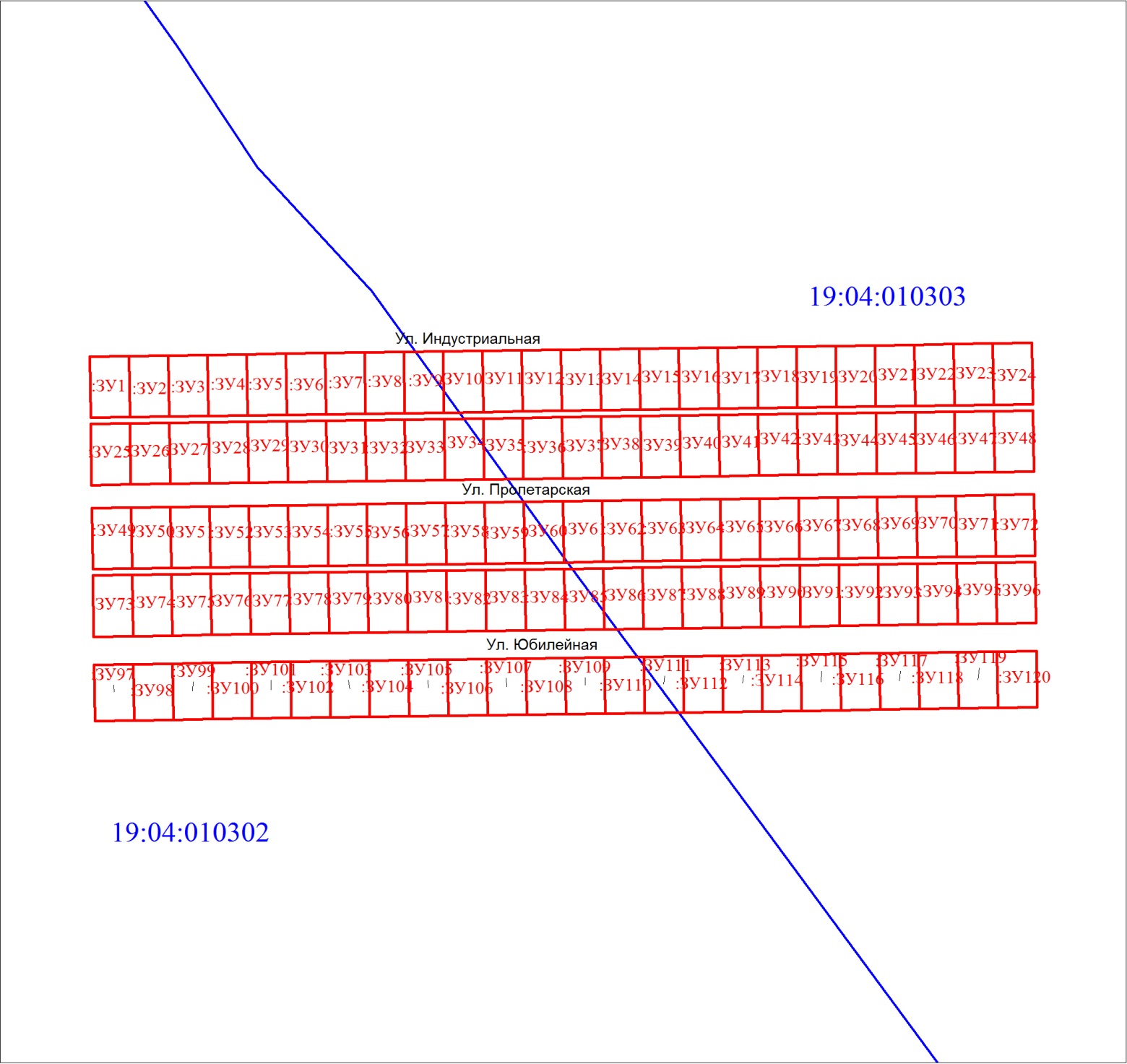 Масштаб 1:4900Масштаб 1:4900Масштаб 1:4900Масштаб 1:4900Условные обозначения:Условные обозначения:Условные обозначения:Условные обозначения: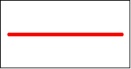 Границы земельных участков, установленные (уточненные) при проведении кадастровых работ, отражающиеся в масштабеГраницы земельных участков, установленные (уточненные) при проведении кадастровых работ, отражающиеся в масштабеГраницы земельных участков, установленные (уточненные) при проведении кадастровых работ, отражающиеся в масштабе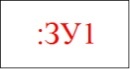 Надписи вновь образованного земельного участкаНадписи вновь образованного земельного участкаНадписи вновь образованного земельного участка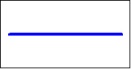 Граница кадастрового кварталаГраница кадастрового кварталаГраница кадастрового квартала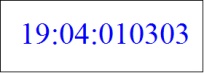 Обозначение кадастрового кварталаОбозначение кадастрового кварталаОбозначение кадастрового квартала